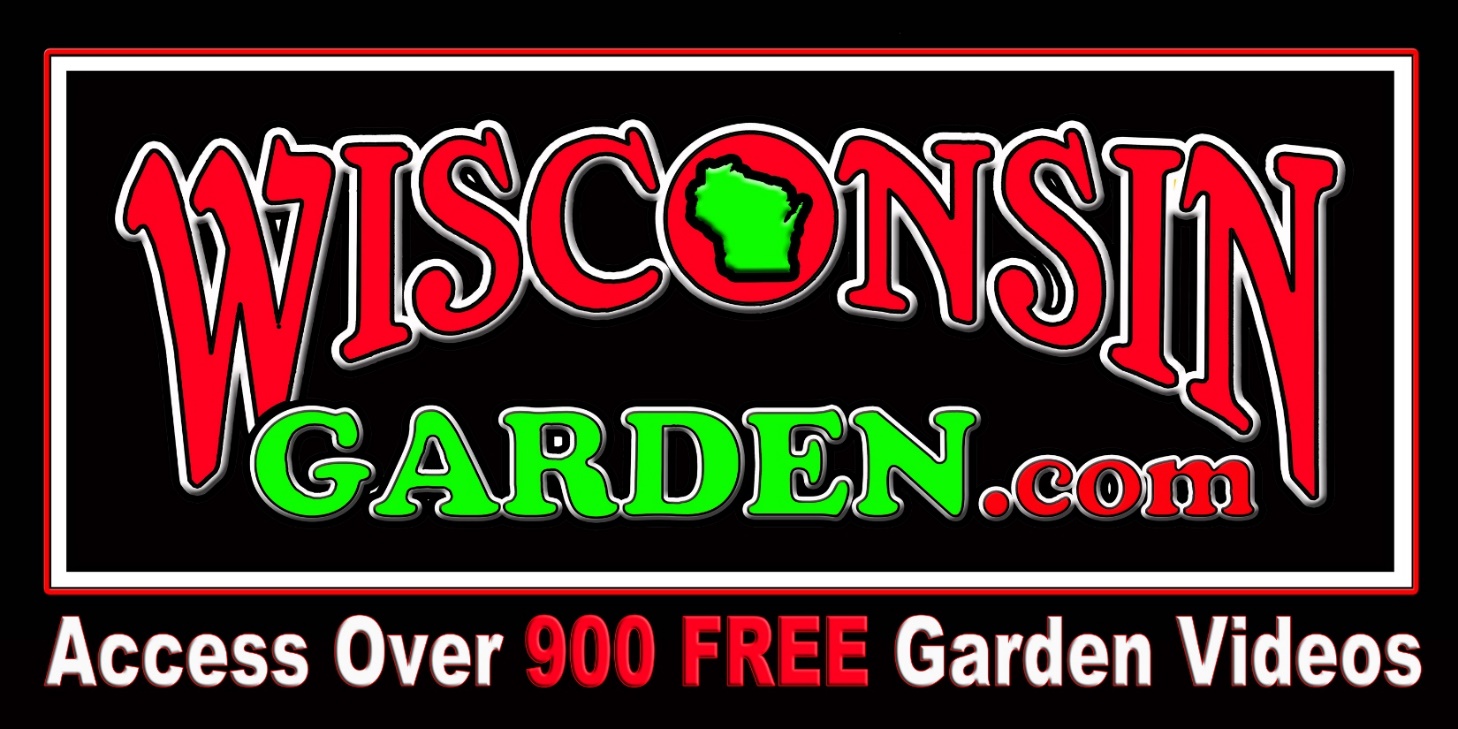 Wisconsin Garden – 13720 Keefe Avenue, Brookfield, Wisconsin 53005NOTE: Wisconsin Garden is an eclectic, experimental and private residential garden, and not a resale outlet. We offer our collection of educational garden video blogs, books and content, based solely upon our personal experiences. RIVO Incorporated, located in Brookfield, Wisconsin, owns this domain, website, published videos and content. The document is provided for personal use only. It may not be sold, either in part or whole, altered in any manner.No other usage rights are implied or granted - © 1997-2020 RIVO Inc., All International Rights Reserved!Here’s our Garden Video Directory to Over 900 Fun & Relaxing Wisconsin Garden Videos.We encourage you to ‘SAVE’ this document for instant access to any given video.We appreciate sharing our video links with family and friends to help us spread hope and optimism through gardening.We encourage you to share our 21-page garden video directory with family and friends for their personal use as well.To help ease the recent number of viewers accessing our Wisconsin Garden website, we decided to create this free garden video directory, so that you and all of our viewers can directly select and access our YouTube hyperlinks toany of our 900+ Wisconsin garden videos by topic of interest, from A-Z, anytime day or night.All links will take you safely to our YouTube Channel, Video Blog, or Email link you’ve selected to open and view.Should you find a broken link that is not working, we’d appreciated your feedback.We also invite you to visit and join our YouTube channel: http://www.youtube.com/user/WisconsinGarden.We always welcome your comments and questions. Email: Lynn@WisconsinGarden.com and/or rvoigt@wi.rr.com.We’re so grateful to all of our viewers and faithful subscribers who have joined our growing global garden family since we began posting our Wisconsin Garden video blogs. As we get closer to reaching our 1,000th video, we’ve been blessed to receive so many kind and supportive comments, questions, tips, and recipes. We truly appreciate everyone for sharing the love we continue to receive every day. Thanks being part of our garden family, and for watching, caring and sharing. Garden safely & #KeepTheLoveGrowing - Lynn & Richard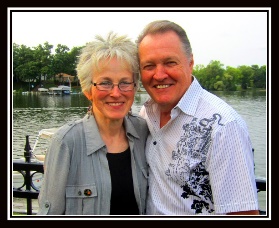 Wisconsin Garden Video Directory to Over 900 Fun, Educational & Relaxing Garden Videos.HOW TO AUTOMATICALLY OPEN ANY OF THE FOLLOWING HYPERLINKS:Place your mouse over any part of a YouTube hyperlink, then (Right Click) and select ‘Open Hyperlink’ from the drop-down menu and simply press ‘Enter’ on your keyboard. The link should open automatically. You can also hold down the left button of your mouse while you drag and ‘Highlight’ the entire YouTube hyperlink, then ‘Right Click & Copy’ from drop-down menu. ‘Paste’ link into your search engines’ address bar and press ‘Enter.’ Your search engine will then search, find and open the link automatically.Year		Topic			Video Blog Title					YouTube HyperlinksNOTE: WE RESPECT YOUR PRIVACY – WisconsinGarden.com "DOES NOT" place any COOKIES on, or gather any information about you or your computer.  Should you email us, we only retain you name, email address and information you share with us in order to respond to you, in a meaningful way, and in a timely manner.  We respect your privacy and only send specific information we deem helpful, including but not limited to, tools, tips, techniques or ideas we think may be of interest to you and your gardening adventures. Should we provide an affiliate product or service link, we want you to know that we may receive compensation. We DO NOT provide support for any Third-Party product or service as governed solely by that third-party's website notices and terms of agreement.  We also try our very best to maintain a "Family-Safe Fun and Relaxing Educational Viewing Experience" for all ages.Click to read our Terms Of Service  & GDPR Legal  Agreements  to ensure full understanding compliance in doing so before continuing.  We regret eyeball fatigue caused by all of the recent requirements we must lawfully post. 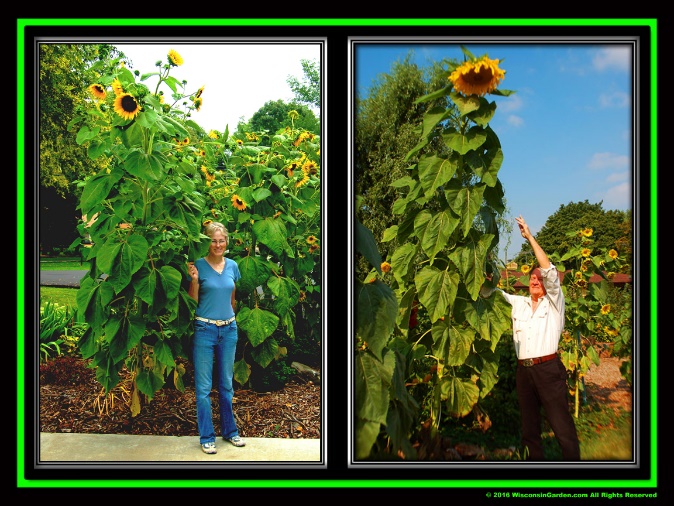 Many years ago, Lynn’s father gave us some giant Russian Sunflowers to plant. This is what grew.“When I’m gardening, the words come out of my mouth, before I can say them” – Richard Marvin VoigtHave a question, suggestion or comment: Email: lynn@WisconsinGarden.com Want to see our latest publications? Visit: www.RIVObooks.com THANK YOU AGAIN FOR WATCHING, CARING & SHARING – Lynn & Richard20122012 Holiday SeasonVideo Blog 363 – Garden Holidayhttp://youtu.be/FTJ00M3uans 20132013 JanuaryVideo Blog 366 – January Heat Wavehttp://youtu.be/LAYXgFjZbFQ 2014500th WG VideoVideo Blog 500 – 500 Garden Videoshttp://youtu.be/03WhAcW3Vbc 20125K WarningVideo Blog 319 – Finished Plantinghttp://youtu.be/jrtxy52n2gI 20125K WarningVideo Blog 314 – New Mound Plantingshttp://youtu.be/q2Z1MOk6N4Y 20125K WarningVideo Blog 309 – $5,000 A Day Wood Warninghttp://youtu.be/oisVeFbWQBc 201770 In FebruaryVideo Blog 750 – 70 Degrees Wisconsin In Februaryhttps://youtu.be/z09yU9Dk9s8 2016700th VideoVideo Blog 700 – Our 700th Videohttps://youtu.be/Y6L3dsbqQuk 2016AccentsVideo Blog 689 – Garden Accentshttps://youtu.be/3nGOfBxgWW4 2017Aerial GardenVideo Blog 782 – Aerial Garden Tourhttps://youtu.be/PhZcTYWqXKo 2017African VioletsVideo Blog 744 – Transplanting African Violetshttps://youtu.be/TBSi3MN5oJM 2014African VioletsVideo Blog 557 – Caring For African Violetshttp://youtu.be/uPUCQGnOUN8 2012African VioletsVideo Blog 357 – Transplanting African Violetshttp://youtu.be/us9e8PGtJzU 2012African VioletsVideo Blog 233 – Propagating African Violetshttp://youtu.be/-IBXQ4_7pnQ 2012African VioletsVideo Blog 232 – Transplanting African Violetshttp://youtu.be/r-WUFQRlsns 2013AlliumVideo Blog 401 – Allium Bloomshttp://youtu.be/_uinRFPXks8 2016AlliumsVideo Blog 720 – Painting Alliumshttps://youtu.be/ozPCQXK1xJg 2012AlyssumVideo Blog 277 – Alyssum & Marigoldshttp://youtu.be/QrF5khwTQn8 2010AmaryllisVideo Blog 70 – Amaryllis Bloominghttp://youtu.be/uOP9Vc-F8TM 2010AmaryllisVideo Blog 61 – Amaryllis For The Holidayshttp://youtu.be/TY87EZ6YB1A 2014Amish CommunityVideo Blog 545 – Visiting An Amish Communityhttp://youtu.be/HLGM-nwx-dc 2019AntsVideo Blog 883 – Fastest Way To Eliminate Ant Hillshttps://youtu.be/auY32duA_38 2015AntsVideo Blog 598 – 5 Ways To Eliminate Ant Hillshttp://youtu.be/8Nkz927HfAM 2014AppleVideo Blog 490 – Planting Apple Treeshttp://youtu.be/nGe5phEH990 2014AppleVideo Blog 489 – New Apple Treeshttp://youtu.be/1h0rOfTsH4E 2013AppleVideo Blog 461 – Apple Roll Upshttp://youtu.be/ZtADSZ7Sm9Y 2019Apple DehydrationVideo Blog 916 – Playing With Appleshttps://youtu.be/Ste6ppIKz5s 2015Apple DipVideo Blog 651 – Yummy Apple Dip Recipehttps://youtu.be/l4xI8v3RUKg 2019Apple SauceVideo Blog 915 – Making Apple Saucehttps://youtu.be/KyJeUaBeOvw 2015Apple SauceVideo Blog 652 – It’s Apple Time In Wisconsinhttps://youtu.be/xzL7OXXwFCY 2013Apple SauceVideo Blog 476 – How To Make Apple Saucehttp://youtu.be/IcnUSW3rdV0 2010Apple SauceVideo Blog 56 – Just Can’t Make Enough Applesaucehttp://youtu.be/9iomIpYWNhM 2010Apple SauceVideo Blog 51 – Saucy Applesauce - Part 2http://youtu.be/FDX6LRUet3Q 2010Apple SauceVideo Blog 50a – Making Applesaucehttp://youtu.be/jpo-IXCJRhk 2012Apple Snicker SaladVideo Blog 362 – Yummy Apple Snicker Saladhttp://youtu.be/TN13Jof6LIg 2011Apple TreeVideo Blog 125 – Monkey In My Apple Treehttp://youtu.be/rWNnhHimoIg 2013ApplesVideo Blog 458 – Handy Apple Toolhttp://youtu.be/cPb2ggC6-O 2013ApplesVideo Blog 457 – Apple Sauce Treehttp://youtu.be/bGgt9Caj8bM 2013ApplesVideo Blog 456 – Apple Harvesthttp://youtu.be/yGlExvyntYg 2011ApplesVideo Blog 201 – Drying Appleshttp://youtu.be/eYfyNCUnv2I  2013ApprenticeVideo Blog 393 – Garden Apprenticehttp://youtu.be/O8KaEIW7p84 2011ApprenticeVideo Blog 127 – Garden Apprenticehttp://youtu.be/dARJ337tuYo  2012Aqua SandVideo Blog 222 – Aqua Sandhttp://youtu.be/rPUGgaW4yOo  2017Aquaponic SystemVideo Blog 755 – Aquaponic & Hydroponic Systemhttps://youtu.be/qeCsU0I_dQk 2010ArborvitaeVideo Blog 46 – Last Winter’s Arborvitae Damagehttp://youtu.be/Z5qafK9Aklo  2013Art Slide ShowVideo Blog 417 – Floral Fireworkshttp://youtu.be/h4mnpMvp2Fw 2011AshVideo Blog 161 – Ash Resurrectionhttp://youtu.be/_dwPk1X8X_Q 2011AshVideo Blog 130 – Mountain Ash Downhttp://youtu.be/g0fJy3-M4OE 2015August GardenVideo Blog 626 – August Garden To-Do Listhttps://youtu.be/wv9Lf2gUu6c 2013August GardenVideo Blog 438 – August Garden Updatehttp://youtu.be/YIZNfZ1M1h 2016AvocadoVideo Blog 674 – Avocado Updatehttps://youtu.be/R8bOmySICUw 2013AvocadoVideo Blog 470 – Planting An Indoor Avocado Grovehttp://youtu.be/QFeY90oLQO8 2012AvocadoVideo Blog 353 – Indoor Avocado Grovehttp://youtu.be/hSVbr4X7OUI 2012AvocadoVideo Blog 322 – Outdoor Avocado Updatehttp://youtu.be/67KGNHpXzvg 2012AvocadoVideo Blog 286 – Avocado Experimenthttp://youtu.be/yVF5r4b2xg4 2012AvocadoVideo Blog 231 – Transplanting Avocado Treeshttp://youtu.be/VnrusKgA0s0 2012AvocadoVideo Blog 230 – Starting Avocado Plantshttp://youtu.be/71P91p6ii20 2017Bagged LeavesVideo Blog 811 – What Happens When You Askhttps://youtu.be/up_E32EfwoQ 2011BananasVideo Blog 173 – Food Dryinghttp://youtu.be/iHf84ojmsQ8 2013BatsVideo Blog 426 – Attracting Batshttp://youtu.be/vHFm-zLFIYk 2011BeansVideo Blog 151 – July 1st Beans & Peashttp://youtu.be/XdgrY26oJtU 2011BeansVideo Blog 142 – Beans & Peas Updatehttp://youtu.be/i1vluG3sPCY 2017Bed PreparationVideo Blog 806 – Garden Upgradehttps://youtu.be/N2_rugF_1OU 2011Beer BreadVideo Blog 192 – Beer Breadhttp://youtu.be/_Opb9gHD8U4 2015BeesVideo Blog 582 – Free The Beehttp://youtu.be/TqWwOvuK2NA 2015BeesVideo Blog 581 – Mason Bee Houseshttp://youtu.be/VDlpa8_9xPo 2015BeesVideo Blog 576 – Solitary Mason Beeshttp://youtu.be/xWkJsgLl1Ug 2014BeesVideo Blog 555 – SUPER Pollinatorshttp://youtu.be/-RJ3a7LhMRM 2014BermVideo Blog 551 – Build A Bermhttp://youtu.be/ZKI-RzJqV1o 2015Better BiltVideo Blog 580 – Our Better Bilt Compost Binhttp://youtu.be/UMkNj-rhbRw 2012Bird BathVideo Blog 219 – Heated Bird Bathhttp://youtu.be/bZEsJDyW5Ik 2011Bird BathVideo Blog 108 – Bird Bath Scrubhttp://youtu.be/dOSTx98zyX8 2011Bird NestVideo Blog 134 – Robin Nesthttp://youtu.be/tn-3PojOEXQ 2011BirdsVideo Blog 107 – Bird Gardenshttp://youtu.be/5bUEPLfop-w 2015BloopersVideo Blog 600 – Celebrating Wisconsin Bloopershttp://youtu.be/igTbl7-xTfo 2019BlueberriesVideo Blog 888 – Blueberry Patchhttps://youtu.be/eSk77x3QQgw 2015BlueberriesVideo Blog 587 – Transplanting Blueberrieshttp://youtu.be/eIIAZ9Q1PpQ 2013BlueberriesVideo Blog 382 – More Blueberry Plantshttp://youtu.be/5IzSny_iY78 2017BookVideo Blog 747 – What’s Growing In Your Gardenhttps://youtu.be/b4uA6dIUP94 2015BookVideo Blog 563 – Book Signinghttp://youtu.be/ypizs6ex75U 2013BookVideo Blog 472 – A Personal Accomplishmenthttp://youtu.be/edd6QWmxBLs 2016BuddingVideo Blog 670 – Garden Pop Upshttps://youtu.be/EQvb8vcxvuE 2016Bug BallsVideo Blog 697 – Bug Ballshttps://youtu.be/fGr20UKAs3Y 2017Bulb PlantingVideo Blog 767 – Planting Summer Bulbshttps://youtu.be/HfbR7My66LI 2016BulbsVideo Blog 735 – Planting Hardy Fall Bulbshttps://youtu.be/RJ0Xk3RRRZc 2015BulbsVideo Blog 662 – Storing Tender Bulbshttps://youtu.be/WrH2yeNkBgQ 2015BulbsVideo Blog 659 – Planting Fall Bulbshttps://youtu.be/Q1nNNxtLHrY 2014BulbsVideo Blog 499 – Bulb Tray Updatehttp://youtu.be/lKYuQ7_Pje8 2014BulbsVideo Blog 498 – Planting Bulbshttp://youtu.be/9BN3XprbqJA 2014BulbsVideo Blog 494 – Summer Bulbs In Containershttp://youtu.be/fWwQuglNy7M 2013BulbsVideo Blog 466 – Easy Way To Plant Flower Bulbshttp://youtu.be/BKwBymWhDNk 2013BulbsVideo Blog 462 – Fall Bulbshttp://youtu.be/b9o1fZukh9w 2012BulbsVideo Blog 259 – Garden Bulb Updatehttp://youtu.be/0hnsMOJL2Qg 2018Bulbs - TenderVideo Blog 850 – Harvesting Tender Bulbshttps://youtu.be/LqvoXMn03eM 2014BushesVideo Blog 528 – Trimming Busheshttp://youtu.be/wAA87y_yRB4 2010BushesVideo Blog 28 – Trimming Busheshttp://youtu.be/mlRMm_qaLH0 2012ButterfliesVideo Blog 312 – Butterflies & Beeshttp://youtu.be/Tnhj-qJG1kk 2017ButterflyVideo Blog 796 – Raising A Monarchhttps://youtu.be/bSBxCVDxVIw 2016ButterflyVideo Blog 682 – Planting A Butterfly Gardenhttps://youtu.be/rIbRam8BYnM 2013Cabin FeverVideo Blog 373 – Garden Feverhttp://youtu.be/q8YjGSpvJ0I 2019Carrots & Garden TourVideo Blog 918 – Gardening After Christmashttps://youtu.be/Y15Ljkh_gMg  2016CatalogsVideo Blog 669 – Free Seed Catalogshttps://youtu.be/cBkNhTyblqk 2017CedarburgVideo Blog 746 – Winter Oddity in Cedarburg WIhttps://youtu.be/keSMYk-iC0A 2015ChicagoVideo Blog 568 – Flowers In Chicagohttp://youtu.be/UCQISGt1HEM 2012ChristmasVideo Blog 360 – Merry Christmas From Wisconsinhttp://youtu.be/iR9y943ye3U 2011ChristmasVideo Blog 218 – Merry Christmas 2011http://youtu.be/XGvTTBcS4hQ 2010ChrysanthemumsVideo Blog 60 – More MUMS The Wordhttp://youtu.be/6BXZPFtnWzc 2017Clean WaterVideo Blog 787 – Touring A Clean Water Treatment Planthttps://youtu.be/Lqs8XKkLUB0 2013Coffee GroundsVideo Blog 369 – Free Coffee Groundshttp://youtu.be/Yz5KVATSSPw 2014Cold WeatherVideo Blog 553 – Cold Weather Vegetableshttp://youtu.be/Cp1avO5vPYA 2014ColeusVideo Blog 556 – Coleus Cuttingshttp://youtu.be/p6vTmtSdYIE 2012ColeusVideo Blog 324 – Coleus Cuttingshttp://youtu.be/HRoFp9KhDdE 2015Colorful FlowersVideo Blog 599 – Adding A Splash Of Colorhttp://youtu.be/RCQBcRmffTQ 2015CompostVideo Blog 611 – Making Compost Teahttp://youtu.be/bcadyyW5rPs 2014CompostVideo Blog 548 – Free Leaf Composthttp://youtu.be/aeS4n5_zxII 2013CompostVideo Blog 383 – Harvesting Composthttp://youtu.be/lGevOtgPnpA 2016ContainersVideo Blog 688 – New Container Gardenhttps://youtu.be/jM0Dje2E4ac 2015ContainersVideo Blog 603 – Container Gardenhttp://youtu.be/891cbeYRswI 2014ContainersVideo Blog 514 – Container Gardenshttp://youtu.be/q9c09VWKmng 2013ContainersVideo Blog 398 – Garden Tower Containershttp://youtu.be/5fB_mKsy-5g 2012ContainersVideo Blog 298 – Container Gardenhttp://youtu.be/MX_GbYqHM_E 2013Cool SummerVideo Blog 429 – Cool Summer Taskshttp://youtu.be/pN6Zv4NTJvI 2012Cotton PlantVideo Blog 340 – Cotton Plant Updatehttp://youtu.be/SkQraJlPFvM 2011County FairVideo Blog 171 – Yearly County Fairhttp://youtu.be/n8ej-P2rCXk 2018Creating Spirit DollVideo Blog 819 – Creating A Spirit Gourd Dollhttps://youtu.be/0svIrlMYo6o 2011CucumbersVideo Blog 155 – Cucumber Cool Factshttp://youtu.be/DgnO-4e217I 2011CurrentsVideo Blog 169 – Current Garden Affairshttp://youtu.be/pawUBY9tlOM 2011DaffodilsVideo Blog 106 – Daffodil Pruninghttp://youtu.be/72fQ4qbyWOA 2015DahliasVideo Blog 607 – Planting Giant Dahliashttp://youtu.be/DQNfBPUUI6U 2015DeadheadingVideo Blog 602 – Deadheadinghttp://youtu.be/891cbeYRswI 2015DecemberVideo Blog 667 – Very Strange Decemberhttps://youtu.be/-mKlLMdjRCU 2018DeckingVideo Blog 831 - All Hands On Deckhttps://youtu.be/G4RD4wMkAXk 2011DeerVideo Blog 121 – Deer Nettinghttp://youtu.be/e_dgyP4qD9Q 2020Deer DeterrentVideo Blog 935 – Dealing With Deerhttps://youtu.be/Cc_hN9MipGg 2016Deer DeterrentVideo Blog 701 – Deer Netting Deterrenthttps://youtu.be/TNp_Wlt6b4Y 2013DehydratingVideo Blog 437 – Dehydrating Vegetableshttp://youtu.be/WbRuBEJ9AO0 2020Dehydrating BananasVideo Blog 936 – Stay-At-Home Bananashttps://youtu.be/lpCvgy8JLRs  2010DelafieldVideo Blog 37 – California In Wisconsinhttp://youtu.be/eb_Z63jlg6w 2015Digital GardenVideo Blog 573 – Digital Garden Securityhttp://youtu.be/1MGTKE3zto4 2013Dill DeterrentVideo Blog 432 – Dill Deterrenthttp://youtu.be/agLS6Tk2gHM 2016Dirt vs.Video Blog 687 – Dirt vs. Soilhttps://youtu.be/-_GRFgnOAl4 2011DiscountVideo Blog 209 – Garden Discounthttp://youtu.be/I3AkiWx-aXE 2010DividingVideo Blog 19 - Plants That Divide And Conquerhttp://youtu.be/ZlxijOkhv2Y 2010DividingVideo Blog 17 - Not Just Cut And Dryhttp://youtu.be/BWXaOvtcSaw 2017Doggies (6)Video Blog 748 – Doggie Day Carehttps://youtu.be/-q9Sh7Hj3u8 2015Dollar StoreVideo Blog 566 – Dollar Store Gardenhttp://youtu.be/k4v7zsTs9s4 2015Dramm CorpVideo Blog 564 – Winter Surprisehttp://youtu.be/O_EvMqGP6Qk 2017Drying HerbsVideo Blog 771 – Drying Herbshttps://youtu.be/lM7KKXy1VNw 2012Early BuddingVideo Blog 356 – Early Winter Buddinghttp://youtu.be/1XGRX6esWek 2013Earth DayVideo Blog 379 – Earth Day Treeshttp://youtu.be/o3IWob_oD4E 2012Edible EarthVideo Blog 265 – Earth You Can Eathttp://youtu.be/dD9raSxbZYs 2015Elephant EarsVideo Blog 653 – Drying Elephant Ear Leaveshttps://youtu.be/w6pY0SBWsRg 2014Elephant EarsVideo Blog 554 – Elephant Earshttp://youtu.be/DKlASgz8DrA 2013Elephant EarsVideo Blog 399 – Planting Baby Elephant Earshttp://youtu.be/R_3OgarUv88 2012Elephant EarsVideo Blog 345 – Elephant Ears Updatehttp://youtu.be/aScGfTIcHbc 2011Elephant EarsVideo Blog 133 – Planting Elephant Earshttp://youtu.be/pUKRV0YyJ8c 2010Elephant EarsVideo Blog 64a – My Elephant Earshttp://youtu.be/mH9oroBpYms 2013EquinoxVideo Blog 372 – Spring Equinox Mythhttp://youtu.be/-umDIMtPYaI 2012EquinoxVideo Blog 327a – Fall Equinox Harvest http://youtu.be/wniNlD7pw2k 2011EvergreensVideo Blog 110 – Evergreen Transplanthttp://youtu.be/lyTP7fkt4BQ 2016FallVideo Blog 731 – Fall Garden Check Listhttps://youtu.be/lm6Hco2j4H8 2013FallVideo Blog 464 – Fall Garden Cleanuphttp://youtu.be/dT3x33-CAmg  2017Fall TreesVideo Blog 803 – Fall Treeshttps://youtu.be/7fEVgh5pkag 2011FarmVideo Blog 163 – Subscription Farminghttp://youtu.be/iHN8DB2cva0 2013Farmer's MarketVideo Blog 364 – January Gardenhttp://youtu.be/xynyuNXIEdk 2012Farmer's MarketVideo Blog 240 – Saturday Garden Taste Testhttp://youtu.be/V7kPu_E-HTY 2012Farmer's MarketVideo Blog 239 – Saturday Garden Goodieshttp://youtu.be/iYmo_knjuOM 2012Farmer's MarketVideo Blog 238 – Saturday Gardenhttp://youtu.be/Qs9p5LWda30 2012Farmer's MarketVideo Blog 237 – Go Back To Sleephttp://youtu.be/Ivqmw3GHxJM 2011Farmer's MarketVideo Blog 95 – First Farmer’s Market - part 2 http://youtu.be/m3vKXDThPhQ 2011Farmer's MarketVideo Blog 94 – First Farmer’s Markethttp://youtu.be/m6q907uSIxk 2010Farmer's MarketVideo Blog 67 – New Indoor Farmer’s Markethttp://youtu.be/1p_vYYYpfu4 2016FenceVideo Blog 690 – Garden Fencehttps://youtu.be/sz7elDy4XAI 2014First Day Of FallVideo Blog 541 – First Day Of Fall In Wisconsinhttp://youtu.be/KRjFgm5_jfI 2015First FrostVideo Blog 655 – The First Frosthttps://youtu.be/CxiMFPrUAmA 2015First GardenVideo Blog 654 – Our First Gardenhttps://youtu.be/iMN-BNGiVfQ 2015First VegetablesVideo Blog 595 – First Vegetable Planting Of Springhttp://youtu.be/HYdkCoGl5sM 2011FishVideo Blog 79 – A Better Beta Gardenhttp://youtu.be/APj5gzRCZ-w 2012FishingVideo Blog 274b – Gone Fishinghttp://youtu.be/SXzFgW3MgGg 2015FleeceVideo Blog 619 – Giant Fleece Plantshttp://youtu.be/ExDuEhqHMxA 2013Floral Dog FenceVideo Blog 387 – Floral Dog Fencehttp://youtu.be/Z1QVt3JBzdA 2016Flower BedVideo Blog 696 – Preparing A Flower Bedhttps://youtu.be/ACbcR_pc8lg 2014Flower BedVideo Blog 492 – Reclaiming A Flower Bedhttp://youtu.be/UZJe5t9vcv8 2012Flowering TreesVideo Blog 251 – Flowering Treeshttp://youtu.be/1RvFwbDBlCo 2013FlowersVideo Blog 392 – Garden Delighthttp://youtu.be/1Y0X1MOn18w 2013FlowersVideo Blog 390 – Bucket Of Bulbshttp://youtu.be/9AacYN8VS5o 2012FlowersVideo Blog 275 – Flower Seedshttp://youtu.be/FcgoUnOI92U 2011FlowersVideo Blog 85 – Flower Garden Arthttp://youtu.be/bZZTWjBniDQ 2017Free Book LibraryVideo Blog 775 – Free Book Library Updatehttps://youtu.be/OWz2n5QFmtc 2017Free Book LibraryVideo Blog 766 – Free Book Libraryhttps://youtu.be/_Nt2gyaNU3M 2014Free WaterVideo Blog 504 – Free Waterhttp://youtu.be/xbc2AnEwRk8 2014Free Water BarrelsVideo Blog 505 – Rain Barrelshttp://youtu.be/JZ9yRSREoqY 2014Free Water CaptureVideo Blog 506 – Free Water Capturehttp://youtu.be/JOe0MSIoNQo 2018Frosty GardenVideo Blog 848 – Our Frosty Gardenhttps://youtu.be/tC2kij8cYU0 2019GardenVideo Blog 874 – May Garden Progresshttps://youtu.be/pAQobZWZNa4 2016GardenVideo Blog 743 – Winter Garden Tourhttps://youtu.be/ceglqT9XuBU 2016GardenVideo Blog 740 – November Garden Tourhttps://youtu.be/m-NHomH8BFQ 2016GardenVideo Blog 722 – Garden Harvestshttps://youtu.be/jkfdUV0hQvg 2016GardenVideo Blog 719 – What’s Blooming In Our Garden Part 3https://youtu.be/KF8cahKpvOo 2016GardenVideo Blog 718 – What’s Blooming In Our Garden 2 of 3https://youtu.be/bh03fxYI7wE 2016GardenVideo Blog 717 – What’s Blooming In Our Garden 1 of 3https://youtu.be/-4DBxcqX3Xo 2016GardenVideo Blog 716 – A Day In The Gardenhttps://youtu.be/BC2egKpLwRo 2015GardenVideo Blog 663 – Final Garden Harvesthttps://youtu.be/mHFNtOY_XN4 2015GardenVideo Blog 657 – Day 2 Putting Our Garden To Bedhttps://youtu.be/ZnZde6CAx5w 2015GardenVideo Blog 656 – Putting Our Garden To Bedhttps://youtu.be/jjfgOq1u29Y 2015GardenVideo Blog 621 – Overgrown Gardenhttps://youtu.be/Y5a8iw0YmiY 2014GardenVideo Blog 522 – Garden Arthttp://youtu.be/2_uCYok7Uds 2014GardenVideo Blog 520 – Garden Clutterhttp://youtu.be/qWrRz2iSRx0 2014GardenVideo Blog 513 – A Day In The Gardenhttp://youtu.be/nvoc-kt7sz8 2011GardenVideo Blog 120 – Serious Gardeninghttp://youtu.be/PM3Bi4Oyzgc 2010GardenVideo Blog 55 – Only Once Every 400 Garden Yearshttp://youtu.be/NGEMd_jambo 2010GardenVideo Blog 23 – Answers Your Garden Questionshttp://youtu.be/QFVkn1w8DU8 2010GardenVideo Blog 09 - Keeping Bugs Bunny Out http://youtu.be/E0LU615l-Fo 2010GardenVideo Blog 07 - You’ve Made Your Bed Now Plant In Ithttp://youtu.be/wINfee5mS9c 2010GardenVideo Blog 06 - My Little Red Wagon Is Blackhttp://youtu.be/dwXOXCsCR6I 2010GardenVideo Blog 04 – Where Great Things Starthttp://youtu.be/6iVycvZKBQQ 2020Garden CleanupVideo Blog 933 – April Garden Clean Uphttps://youtu.be/MVKNQ1LNPw8 2019Garden CleanupVideo Blog 911 – October Garden Clean Uphttps://youtu.be/iu4GR4GOM3s 2019Garden CleanupVideo Blog 866 –Spring Garden Cleanup Part 2https://youtu.be/8pniGVyj5kw 2019Garden CleanupVideo Blog 865 – Spring Garden Cleanup Part 1https://youtu.be/7RwjTfwXxL4 2018Garden CleanupVideo Blog 851 – Never Ending Garden Clean Uphttps://youtu.be/vUC3Yv5prVs 2011Garden ClubVideo Blog 159 – 1st Garden Club Meetinghttp://youtu.be/lKjMjG4c6Hs 2011Garden ClubVideo Blog 147 – Brookfield Garden Club Invitationhttp://youtu.be/7NRlPhbOMiM 2015Garden GiftsVideo Blog 643 – Garden Giftshttps://youtu.be/VvAkwHKNRN0 2010Garden GoodiesVideo Blog 29 – Garden Freebieshttp://youtu.be/Y2Np_MG5UIg 2019Garden MakeoverVideo Blog 904 – Garden Makeover -  p1 of Infinity https://youtu.be/Tpx2J_YEZ9s 2018Garden MappingVideo Blog 826 - Spring Garden Mappinghttps://youtu.be/7r3XBpHG7oY 2013Garden MopVideo Blog 435 – Steamy Garden Mophttp://youtu.be/3KtgCx0WU6Q 2018Garden MusclesVideo Blog 832 - May Garden Muscleshttps://youtu.be/YzcsJpxjwik 2015Garden PlansVideo Blog 562 – Garden Planshttp://youtu.be/v11cZ2fY3bs 2019Garden PrepVideo Blog 863 – Spring Garden Prephttps://youtu.be/piQVUs-Y8nk 2017Garden RecycleVideo Blog 773 – Garden Recycle Phase 2https://youtu.be/_KqmWFiEdAU 2017Garden RecycleVideo Blog 772 – Garden Recycle Phase 1https://youtu.be/CWtlPnTv2_w 2019Garden ReshapingVideo Blog 889 – Reshaping The Gardenhttps://youtu.be/U22GKBAW0Dw 2011Garden ShowVideo Blog 84 – Spring Garden Showhttp://youtu.be/wUp_izeyZ1k 2016Garden SoilVideo Blog 734 – Creating Garden Soil From Leaveshttps://youtu.be/Y3SpSIGmksM 2019Garden SurpriseVideo Blog 880 –Quick Garden Surprisehttps://youtu.be/rHKT3SQS62Y 2017Garden ThemesVideo Blog 760 – 52 Garden Themeshttps://youtu.be/-RrdHVXELGk 2018Garden TourVideo Blog 844 - September Garden Tourhttps://youtu.be/AVVVEanvqR0 2018Garden TourVideo Blog 839 - August 1st Garden Tourhttps://youtu.be/9UwFxYyHEt8 2018Garden TourVideo Blog 838 - Early July Garden Tourhttps://youtu.be/ADCvnpRXll0 2018Garden TourVideo Blog 829 - Spring Garden Tour Part 3 of 3https://youtu.be/hxsY0NGdiqQ 2018Garden TourVideo Blog 828 - Spring Garden Tour Part 2 of 3https://youtu.be/wc7G4tmwu84 2018Garden TourVideo Blog 827 - Spring Garden Tour Part 1 of 3https://youtu.be/tBdl5A-BobM 2017Garden TourVideo Blog 813 – Wisconsin Garden Winter Tourhttps://youtu.be/1DOGPmpoIUY 2017Garden TourVideo Blog 808 – Halloween Garden Walkabouthttps://youtu.be/NZ-b6F9CkjA 2017Garden TourVideo Blog 802 – Fall Garden part 4 of 4https://youtu.be/22UVe87m5vA 2017Garden TourVideo Blog 801 – Fall Garden part 3 of 4https://youtu.be/ONA8fRUTFLQ 2017Garden TourVideo Blog 799 – Fall Garden part 2 of 4https://youtu.be/HhEuOeshVf0 2017Garden TourVideo Blog 798 – Fall Garden - part 1 of 4https://youtu.be/gnj2JwVAvvc 2017Garden TourVideo Blog 793 – Late August Garden Tour – Part 2https://youtu.be/GuGTkkCS1E4 2017Garden TourVideo Blog 792 – Late August Garden Tour – Part 1https://youtu.be/ebdk6rYpu9Q 2017Garden TourVideo Blog 778 – Mid July Garden Tour part 3https://youtu.be/8-t_1Y8O0wE 2017Garden TourVideo Blog 777 – Mid July Garden Tour part 2 of 3https://youtu.be/GsrMXga_Mq0 2017Garden TourVideo Blog 776 – Mid July Garden Tour part 1 of 3https://youtu.be/kYN-Svr4Hf0 2017Garden TourVideo Blog 770 – June Garden Goodieshttps://youtu.be/WKQLycWeROI 2017Garden TourVideo Blog 768 – Mid June Garden Tourhttps://youtu.be/QDMETfxcvVU 2017Garden TourVideo Blog 765 – May Garden Tour Part 4https://youtu.be/s1TxFWjyjng 2017Garden TourVideo Blog 764 – May Garden Tour Part 3https://youtu.be/DYea9SWoj1s 2017Garden TourVideo Blog 763 – May Garden Tour Part 2https://youtu.be/qnHaGg9bPxE 2017Garden TourVideo Blog 762 – May Garden Tour Part 1https://youtu.be/NpiZoUje6Ls 2017Garden TourVideo Blog 758 – April Garden Tourhttps://youtu.be/9wakbBXijeg 2017Garden TourVideo Blog 756 – Spring Is Here Againhttps://youtu.be/K6kyhp-uVUU 2015Garden TourVideo Blog 649 – October Garden Tour – Part 4https://youtu.be/c11w8n-sBq8 2015Garden TourVideo Blog 648 – October Garden Tour – Part 3 of 4https://youtu.be/cdpnjvv0leU 2015Garden TourVideo Blog 647 – October Garden Tour – Part 2 of 4https://youtu.be/DakrbVHEHU4 2015Garden TourVideo Blog 646 – October Garden Tour – Part 1 of 4https://youtu.be/sfHG7z51cFY 2015Garden TourVideo Blog 638 – September Garden Tour - Part 4https://youtu.be/H3CSTuhRcYk 2015Garden TourVideo Blog 637 – September Garden Tour - Part 3 of 4http://youtu.be/bTJK5QE3eCA 2015Garden TourVideo Blog 636 – September Garden Tour - Part 2 of 4http://youtu.be/4vXE4ahTWHE 2015Garden TourVideo Blog 635 – September Garden Tour - Part 1 of 4http://youtu.be/E7ywpBdepAk 2015Garden TourVideo Blog 627 – Garden Strollhttp://youtu.be/rl99Ccqtaik 2015Garden TourVideo Blog 618 – July Garden Tour Part 4http://youtu.be/gFxDD-jv9cI 2015Garden TourVideo Blog 617 – July Garden Tour Part 3 of 4http://youtu.be/ngGOqRPbUW8 2015Garden TourVideo Blog 616 – July Garden Tour Part 2 of 4https://youtu.be/7VNODLySLV8 2015Garden TourVideo Blog 615 – July Garden Tour Part 1 of 4http://youtu.be/JExjRfe2b7Y 2015Garden TourVideo Blog 583 – Spring Has Poppedhttp://youtu.be/96yJyOsafoA 2014Garden TourVideo Blog 536 – September Gardenhttp://youtu.be/YzAoqMdAFr8 2014Garden TourVideo Blog 501 – May Garden Tour http://youtu.be/3quT1QUQoQ4 2014Garden TourVideo Blog 495 – Spring Garden Tourhttp://youtu.be/xD3np9dQzN4 2013Garden TourVideo Blog 404 – Quick Garden Tourhttp://youtu.be/bsRziX05XwM 2012Garden TourVideo Blog 329 – Fall Walkabouthttp://youtu.be/SwV3YBzxPyo 2012Garden TourVideo Blog 280 – June Walkabouthttp://youtu.be/cQ7LbSV_6hs 2012Garden TourVideo Blog 258 – April Yard Walkabouthttp://youtu.be/rdxmHicrhJo 2011Garden TourVideo Blog 199 – October Garden Walkabouthttp://youtu.be/KdoWsa3gxR4 2011Garden TourVideo Blog 172 – August 7th Garden Updatehttp://youtu.be/Gk9fhYLrohU 2011Garden TourVideo Blog 168 – Today’s Harvesthttp://youtu.be/EY8kwLvPrnw 2011Garden TourVideo Blog 137a – Our Flower Gardenhttp://youtu.be/i3rLdt46bbE 2011Garden TourVideo Blog 131 – Spring Garden Walkhttp://youtu.be/A00xaaoh-MU 2011Garden TourVideo Blog 112 – Late Spring Updatehttp://youtu.be/7nEZCnHxXc0 2011Garden TourVideo Blog 101a – Alcatraz Gardenshttp://youtu.be/M7khe9d4k_E 2011Garden TourVideo Blog 100a – Muir Woods - Redwood Foresthttp://youtu.be/W2jK6-be84M 2011Garden TourVideo Blog 99a –The Mission In Santa Barbarahttp://youtu.be/wSGeKamfszo 2011Garden TourVideo Blog 91 – Spring Sneak Peakhttp://youtu.be/I1KrWNnH5FM 2010Garden TourVideo Blog 59 – Garden Neighborhood Walkhttp://youtu.be/iC5hiH8l0NI 2010Garden TourVideo Blog 57– Boerner Botanical Garden Field Triphttp://youtu.be/YI7I4Qi847A 2010Garden TourVideo Blog 54 – Monches Farm Our Specimen Resourcehttp://youtu.be/sHkjF9Y4JXY 2010Garden TourVideo Blog 30 – 4th Of July Garden Updatehttp://youtu.be/AE_24wqZp4E 2010Garden TourVideo Blog 16 - Quick Backyard Garden Tourhttp://youtu.be/T3ACTuUhlz8 2020Garden Tour GratitudeVideo Blog 938 – Gratitude Garden Tourhttps://youtu.be/tzMJ-sHCNo0 2019Garden Tour P1Video Blog 898 – August Garden Tour p1https://youtu.be/9y7jituCoiY 2019Garden Tour P1Video Blog 884 – Early June Garden Tour p1https://youtu.be/7g_s76jOg2o 2019Garden Tour P1Video Blog 877 – May Garden Tour Part 1https://youtu.be/_S0lNwz-kyE 2019Garden Tour P2Video Blog 899 – August Garden Tour p2https://youtu.be/MQq0hosEcPg 2019Garden Tour P2Video Blog 885 – Early June Garden Tour p2https://youtu.be/ODo7adwON_g 2019Garden Tour P2Video Blog 878 – May Garden Tour Part 2https://youtu.be/6s5gu3cSj1Q 2019Garden Tour P3Video Blog 900 – August Garden Tour p3https://youtu.be/-KB0V7yy1Wo 2019Garden Tour P3Video Blog 886 – Early June Garden Tour p3https://youtu.be/lQdQjZccqXc 2019Garden Tour P3Video Blog 879 – May Garden Tour Part 3https://youtu.be/1_A9IrArF_s 2020Garden Tour QuarantinedVideo Blog 929 – 1st Quarantined Garden Tourhttps://youtu.be/7rODUXob5_c 2019Garden Tour SeptemberVideo Blog 907 – September Garden Tour Part 3https://youtu.be/B5RCPjkhMFI 2019Garden Tour SeptemberVideo Blog 906 – September Garden Tour Part 2https://youtu.be/O_PyHUqzT0M 2019Garden Tour SeptemberVideo Blog 905 – September Garden Tour Part 1https://youtu.be/LOyqW5RHrtw 2018Garden UpdateVideo Blog 836 - Late June Garden Updatehttps://youtu.be/xjBEq3NiYJ4 2016Garden VisitorsVideo Blog 712 – Garden Friendshttps://youtu.be/jaJg5BRbC-Y 2015Garden VolunteersVideo Blog 588 – Garden Volunteershttp://youtu.be/BcrFn9Cmsyc 2019Garden WalkaboutVideo Blog 868 – April Garden Walkabout part 2https://youtu.be/Y0_s3-n2PRw 2019Garden WalkaboutVideo Blog 867 – April Garden Walkabout part 1https://youtu.be/X6zUzROa6Xw 2018GarlicVideo Blog 842 - How We Store Garlichttps://youtu.be/4yeutYeuqEc 2018GarlicVideo Blog 840 - Garlic Test Harvesthttps://youtu.be/cfYUQEdlsco 2018GarlicVideo Blog 837 - Garlic Testhttps://youtu.be/e3E-hU6dya0 2017GarlicVideo Blog 791 – Storing Garlichttps://youtu.be/T133HvJuhYY 2016GarlicVideo Blog 736 – Planting Hardneck Garlichttps://youtu.be/Yrv61Nn405c 2016GarlicVideo Blog 715 – Harvesting Garlichttps://youtu.be/-pAT82KkByc 2016GarlicVideo Blog 702 – Garlic Updatehttps://youtu.be/LheLwi0TWlY 2015GarlicVideo Blog 658 – Planting Fall Garlichttps://youtu.be/onxA02MHNo0 2018Garlic ExperimentVideo Blog 849 – Garlic Experimenthttps://youtu.be/2zy9ifRjkc0 2019Garlic Fall PlantingVideo Blog 912 – Planting Fall Garlichttps://youtu.be/Hel3w9dZboc 2019Garlic GoodiesVideo Blog 908 – Garlic Goodieshttps://youtu.be/zarToVGGhiY 2019Garlic HarvestingVideo Blog 897 – We’re Back In Our Garden Againhttps://youtu.be/MPrHvmEjDio 2017Garlic HarvestingVideo Blog 784 – Harvesting Garlichttps://youtu.be/Yfsuv675xt4 2017Garlic PrepVideo Blog 809 – Preparing Garlic For Plantinghttps://youtu.be/fttY-SzaVI0 2019Garlic Scape &Video Blog 890 – Garlic Scapes & Strawberrieshttps://youtu.be/W8oeQB0yREQ 2011GemVideo Blog 129 – Struck Garden Goldhttp://youtu.be/za6Wg45HSo0 2012GeraniumsVideo Blog 343 – Winterizing Geraniumshttp://youtu.be/70ydnG1dyag 2013Giant FleeceVideo Blog 414 – Giant Fleece Planthttp://youtu.be/8EtXWY33dtA 2019Gingko TreeVideo Blog 887 – Propagating Gingko Tree Cuttingshttps://youtu.be/-sBEVwTqacw 2013Ginkgo TreeVideo Blog 471 – Our Ginkgo Treehttp://youtu.be/7_YHLt2tseY 2018Gluten Free Apple CVideo Blog 846 - Gluten-Free Apple Crisphttps://youtu.be/UXtBzI1inU0 2012GMOVideo Blog 313 – Genetically Modified Seed Productionhttp://youtu.be/NW6-ZmR4M6Q 2015Golden BulldogVideo Blog 634 – Becoming A Golden Bulldoghttp://youtu.be/COJl5yR5lFE 2015GourdsVideo Blog 560 – Art Gourdshttp://youtu.be/lPztUSB5jD0 2012GourdsVideo Blog 316 – Gourd Patchhttp://youtu.be/oAA6QLFVDtM 2012GourdsVideo Blog 253 – Gourd Surprisehttp://youtu.be/FgLRtBHnPv8 2012GourdsVideo Blog 228 – Gourd Sea Turtle Finishedhttp://youtu.be/ITjjvSpEn1M 2012GourdsVideo Blog 227 – Gourd Sea Turtle – Part 3http://youtu.be/PVmxO66XbHw 2012GourdsVideo Blog 226 – Gourd Sea Turtle – Part 2http://youtu.be/8sit73LwF0E 2012GourdsVideo Blog 225 – Gourd Sea Turtlehttp://youtu.be/clfHT49FP0o 2011GourdsVideo Blog 216 – Decorative Flat Gourds Part 2http://youtu.be/LiyBL1UdGqI 2011GourdsVideo Blog 215 – Decorative Flat Gourds Part 1http://youtu.be/FFexKPWUJuk 2011GourdsVideo Blog 208 – Gourd Cleaninghttp://youtu.be/PIXQ4XxD3j0 2011GourdsVideo Blog 118 – Drying Gourd Updatehttp://youtu.be/i6qFLhB8bUA 2011GourdsVideo Blog 89 – Wedding Spirit Gourdshttp://youtu.be/U_4iVD7sjRg 2011GourdsVideo Blog 76 – “Decorating My Gourds”http://youtu.be/jFpx770gMXs 2011GourdsVideo Blog 75a – My Gourdshttp://youtu.be/2GfiWTflTyY 2010GourdsVideo Blog 68a – Gourd Arthttp://youtu.be/MitW1qWGODQ 2010GourdsVideo Blog 58 – Gourds In My Treeshttp://youtu.be/VkOTR5ZkdRQ 2010GourdsVideo Blog 25 – ART From My Gourd Gardenhttp://youtu.be/FTXoRzHU1VI 2020Grafted Fruit TreesVideo Blog 937 – Planting Our Fruit Treeshttps://youtu.be/FBqicosHSFA 2020Grafted Fruit TreesVideo Blog 934 – Grafted Fruit Treeshttps://youtu.be/HwBv9ZT7blQ  2015GraftingVideo Blog 571 – Grafting A Tree Branchhttp://youtu.be/3QgGwg7Vymk 2014Grape VineVideo Blog 508 – Grape Arbor Set Uphttp://youtu.be/mEQtzgJ3MA0 2012Grape VineVideo Blog 344 – Grape Vine Structurehttp://youtu.be/-dQzOZ18FsU 2012Grape VineVideo Blog 288 – Training Grape Vineshttp://youtu.be/Wrxa7uYk9EM 2011Grape VineVideo Blog 212 – Grape Vine Haircuthttp://youtu.be/1fYCJagb3kE 2011Grape VineVideo Blog 206 – Making Grape Ciderhttp://youtu.be/yMvgzKiF9Uo 2011Grape VineVideo Blog 205 – Preserving Grape Leaveshttp://youtu.be/3NulNN2LQSM 2011Grape VineVideo Blog 204 – My Mini Vineyardhttp://youtu.be/_pgVQ_yQiuw 2011Grape VineVideo Blog 198 – Canning Grape Juicehttp://youtu.be/hvmwnsi0hQs 2011Grape VineVideo Blog 196 – Picking Grapeshttp://youtu.be/nwJiqpqYDac 2011Grape VineVideo Blog 132 – Grape Vine Pruninghttp://youtu.be/QWrhcH5Hjmk 2010Grape VineVideo Blog 65 – Grape Vine Updatehttp://youtu.be/89rgxcKUN-k 2010Grape VineVideo Blog 42 – My Little Vineyardhttp://youtu.be/sTk5Wwl8WZg 2013GrapesVideo Blog 469 – Making Grape Nectarhttp://youtu.be/br5IAdxsO84 2013GrapesVideo Blog 459 – Grape Harvesthttp://youtu.be/05KGxetwyKo 2016GrassVideo Blog 676 – Killing Grass Safelyhttps://youtu.be/qFfguuWCKcU 2014GrassVideo Blog 521 – Grass Clippingshttp://youtu.be/t754Q_JjfvY 2014GrassVideo Blog 515 – Grass Rollinghttp://youtu.be/e1YVpRNj58c 2013GrassVideo Blog 402 – Thatched Mulchhttp://youtu.be/WoYubDgFHXc 2010GrassVideo Blog 14 - From Grass To Berms http://youtu.be/oy8-ASVRDOM 2010GrassVideo Blog 13 - Frosting For Your Garden http://youtu.be/yUxyVJccAKk 2010GrassVideo Blog 08 - Why I Don’t Smoke Grass http://youtu.be/hWG8uYysEFg 2016GreenhouseVideo Blog 675 –Instant Greenhousehttps://youtu.be/0fvtNkXVJJ4 2015GreenhouseVideo Blog 578 – Spring Greenhouse Updatehttp://youtu.be/U485DccNKvo 2015GreenhouseVideo Blog 577 – Spring Greenhousehttp://youtu.be/b1ZioY97IC0 2013GreenhouseVideo Blog 385 – Outdoor Greenhousehttp://youtu.be/k_4rlb8OgCs 2013GreenhouseVideo Blog 365 – Indoor Garden Updatehttp://youtu.be/7r9r2wcahaw 2012GreenhouseVideo Blog 351 – Portable Greenhouse Updatehttp://youtu.be/RaEGAmoGBY8 2012GreenhouseVideo Blog 350 – Portable PVC Greenhousehttp://youtu.be/AumB5Bb0g1w 2012GreenhouseVideo Blog 348a – Indoor Garden Updatehttp://youtu.be/8D1sjcu-7zU 2012GreenhouseVideo Blog 347 – Indoor Gardenhttp://youtu.be/x2_qfB8e1LA 2012GreenhouseVideo Blog 336 – Night Gardenhttp://youtu.be/_OBMiY_b6a4 2012Grow LightsVideo Blog 308 – Indoor Lighting Systemhttp://youtu.be/7meC4Hst4Mg 2014HairdoVideo Blog 482 – My Garden Hairdohttp://youtu.be/0mP2ujqaYYw 2015Handy ToolsVideo Blog 645 – Handy Garden Toolshttps://youtu.be/uOste-oyBTo 2011Hanging BasketsVideo Blog 105 – Hanging Flower Basketshttp://youtu.be/-cn-kk5M8MU 2013Happy HookerVideo Blog 430 – Happy Hookerhttp://youtu.be/xL1mJKh6TeA 2010Happy New YearVideo Blog 73 – “HAPPY NEW YEAR”http://youtu.be/1KGQXIGYQ6w 2015Hardy HibiscusVideo Blog 640 – Transplanting Giant Hardy Hibiscushttps://youtu.be/5aC5bSMsybg 2015Hardy HibiscusVideo Blog 629 – Hardy Hibiscus Updatehttp://youtu.be/bIP0FJonJvM 2019HarvestVideo Blog 896 – Our 1st Harvesthttps://youtu.be/sGgz-2WAwXc2016HarvestVideo Blog 741 – The Last Harvesthttps://youtu.be/JmL1jmx3Tas 2014HarvestVideo Blog 549 – The Last Vegetablehttp://youtu.be/q6AaBHTZqfw 2014HarvestVideo Blog 534 – August Harvesthttp://youtu.be/gxdhH6kKK5E 2013HarvestVideo Blog 465 – Harvesting Plant Seedshttp://youtu.be/c-mdriiImQk 2012HarvestVideo Blog 310 – August 18th Harvesthttp://youtu.be/zgo3OQtQfJU 2012HarvestVideo Blog 301 – Full Moon Harvesthttp://youtu.be/woF1AVBDu6Y 2012HarvestVideo Blog 297 – July 23rd Harvesthttp://youtu.be/9GUZNBBTGp4 2012HarvestVideo Blog 293 – Veggie Pickinghttp://youtu.be/8x_kXhqrFHQ 2011HarvestVideo Blog 188 – Sharing The Harvesthttp://youtu.be/y-GcHV_Duaw 2010HarvestVideo Blog 63 – Final Harvest Of The Yearhttp://youtu.be/A_d42s3DBM4 2011HazardsVideo Blog 211 – Gardening Hazardshttp://youtu.be/si3vuTv0_Ww2014HeirloomVideo Blog 485 – Heirloom Seedshttp://youtu.be/U584Z_0mljs 2011HerbsVideo Blog 123 – Potted Herbshttp://youtu.be/qNmc8k-li5E 2010HibiscusVideo Blog 39 – Wisconsin Hardy Hibiscus Highlightshttp://youtu.be/YDoSOaYc3WM 2017Hibiscus FamilyVideo Blog 788 – Amazing Mallow Familyhttps://youtu.be/yYvUvUY5YF0 2014HoneyVideo Blog 493 – Un-crystallizing Honeyhttp://youtu.be/R0Dh_bfa9vU 2013HoneysuckleVideo Blog 389 – Honeysuckle Trellishttp://youtu.be/oUKQiJJv6r0 2012Hoop GardenVideo Blog 257a – Hoop Garden Updatehttp://youtu.be/mbiMv0g40O0 2012Hoop GardenVideo Blog 254 – Simple Garden Hoop Househttp://youtu.be/xwJDYuXmJi8 2012HostaVideo Blog 247 – Hosta Slugshttp://youtu.be/jDL6fjZaz3c 2019Hot GardenVideo Blog 895 – Really Hot Gardenhttps://youtu.be/JYfOhrEjVyo 2012HouseplantsVideo Blog 352 – Houseplant First Aidhttp://youtu.be/5_OYnkLII2Y 2014HummingbirdVideo Blog 497 – Feeding Hummingbirdshttp://youtu.be/30J35Ndky74 2016HummingbirdsVideo Blog 677 – Feeding Hummingbirdshttps://youtu.be/f7Cor9bpISo 2013HummingbirdsVideo Blog 450 – Hummingbird Feasthttp://youtu.be/m5Jgzw0uq6Y 2011HummingbirdsVideo Blog 144 – Hummingbird Refreshmenthttp://youtu.be/aMF1zlwyYdw 2011HummingbirdsVideo Blog 126 – Hummingbird Feedershttp://youtu.be/zN-kfGvjs98 2011HummingbirdsVideo Blog 119 – Attracting Hummingbirdshttp://youtu.be/GIu8DmmPn6w 2011HummingbirdsVideo Blog 115 – Hummingbird Facialshttp://youtu.be/myCDfY1FVjo 2010HuntingVideo Blog 43 – Gone Huntin’ On My Day Offhttp://youtu.be/xODlKt_fi4U 2012HunzingerVideo Blog 355 – Hunzinger 2018 Troop Care Programhttp://youtu.be/e_p51weVSa8 2012HunzingerVideo Blog 354 – Hunzinger 2012 Troop Care PHOTOShttp://youtu.be/gf-yY13PLRs 2011Ice StormVideo Blog 93 – Spring Ice Stormhttp://youtu.be/0_diZ2SL1K8 2015Indoor PlantsVideo Blog 665 – Indoor Propagationhttps://youtu.be/8t8h3wj502U 2015Indoor PlantsVideo Blog 565 – Garden Ideashttp://youtu.be/0TxpngBMQ5o 2013Indoor PlantsVideo Blog 384 – Moving Our Indoor Garden Outdoorshttp://youtu.be/kvbW_aSUT18 2013InstantVideo Blog 421 – Instant Jamhttp://youtu.be/ZE94y3hgtbk 2016Invasive PlantsVideo Blog 704 – Unwanted Invasionhttps://youtu.be/vq6X1S3vy44 2015Invasive PlantsVideo Blog 641 – Invasive Fall Cleanuphttps://youtu.be/ouuXDIzWrcI 2012Invasive PlantsVideo Blog 330 – Removing Invasive Plantshttp://youtu.be/4wo5iDkiYc0 2013InvitationVideo Blog 396 – Join Wisconsin Garden Conversationhttp://youtu.be/4zMx6qqWmow 2016IrisVideo Blog 706 – New Iris Bedhttps://youtu.be/DsNxuJJx9y4 2016IrisVideo Blog 705 – Replanting Our Iris Patchhttps://youtu.be/QFM2L8jFPX0 2013IrisVideo Blog 463 – Iris Winterizinghttp://youtu.be/BIlwiY6R0hs 2012IrisVideo Blog 342 – Winterizing Irishttp://youtu.be/PtIQwI9kcUk 2012IrisVideo Blog 246 – Iris Beds in Marchhttp://youtu.be/RwzM3JSXsC8 2015Iris & PeoniesVideo Blog 601 – Iris & Peony Updatehttp://youtu.be/ECLPSphUYJg 2020Iris Bed CleanupVideo Blog 923 – First Day In The Gardenhttps://youtu.be/nztlLu7reKQ 2018Iris Bed CleanupVideo Blog 854 – Gardening In Decemberhttps://youtu.be/PyE2qgAc07M 2018January ThawVideo Blog 815 – January Thaw in Wisconsinhttps://youtu.be/mOW6SaRJDFU 2016July GardenVideo Blog 709 – July Garden Tour – Part 3 of 3https://youtu.be/WrzwmvbVjhQ 2016July GardenVideo Blog 708 – July Garden Tour – Part 2 of 3https://youtu.be/Kirvv8l1SRM 2016July GardenVideo Blog 707 – July Garden Tour – Part 1 of 3https://youtu.be/mC5TL9x1cmU 2013July GardenVideo Blog 428 – July Garden Updatehttp://youtu.be/cNEy0auaSyM 2019July Garden TourVideo Blog 893 – 4th Of July Garden Tour part 3https://youtu.be/UYEIrj56iVs 2019July Garden TourVideo Blog 892 – 4th Of July Garden Tour part 2https://youtu.be/5KctiGA3QhU 2019July Garden TourVideo Blog 891 – 4th Of July Garden Tour part 1https://youtu.be/XoBxHBiyr2M 2016JuneVideo Blog 693 – June Plantinghttps://youtu.be/wwD2L3d4faU 2014KaleVideo Blog 546 – Harvesting Kale In Fallhttp://youtu.be/hGGPtzD4Wng 2014KaleVideo Blog 529 – Harvesting Kalehttp://youtu.be/8Ngav-KxjGg 2013Kale - ParsleyVideo Blog 473 – Drying Kalehttp://youtu.be/hjBEiMAFSpc 2012LadybugsVideo Blog 290 – Ladybug Updatehttp://youtu.be/GSZ3ivjuGV4 2012LadybugsVideo Blog 289 – Ladybug Release #2http://youtu.be/Zjpxef_hJbs 2012LadybugsVideo Blog 283 – Ladybugshttp://youtu.be/M8XCaaYzX6Y 2018LandscapingVideo Blog 821 – Ever-Changing Landscapehttps://youtu.be/UmBiJB9amnA 2015LandscapingVideo Blog 624 – Major Makeoverhttp://youtu.be/DpuNyUEr7yE 2013LandscapingVideo Blog 411 – Landscaping On A Budgethttp://youtu.be/XqwsrrhC5fI 2013LandscapingVideo Blog 406 – Lace’s Gardenhttp://youtu.be/F5DJwip49SQ 2015LeafcutterVideo Blog 608 – Releasing Leafcutter Beeshttp://youtu.be/rJhpIyS3Wm4 2013LeavesVideo Blog 474 – Garden Leaf Blanketshttp://youtu.be/Ar7n24T_l2U 2012LeavesVideo Blog 337 – Falling Leaveshttp://youtu.be/dIuiuuNB0QQ 2011LeavesVideo Blog 213 – Golden Leaveshttp://youtu.be/YTlQZnaNwaM 2010LeavesVideo Blog 66 – Organic Leaf Mulchhttp://youtu.be/LU2qyfDRfE0 2013Lemon BalmVideo Blog 468 – Lemon Balmhttp://youtu.be/kViokNb2kCQ 2017Lemon TreeVideo Blog 812 – Attempting To Save A Lemon Tree Over Winterhttps://youtu.be/s-y16Bb3CZE 2017LiatrisVideo Blog 797 – Liatris Seed Harvesthttps://youtu.be/wwNLIfOR8eE 2017Liberty GardenVideo Blog 774 – Our Liberty Gardenhttps://youtu.be/LFY9PsY2O0A 2015Makin WhoopieVideo Blog 639 – Making Whoopi – Gourd Art Collectionhttps://youtu.be/ZZ4ZkZ_bIQY 2016Mason BeeVideo Blog 685 – Mason Bee Activityhttps://youtu.be/e7JowiReU48 2018Master GardenerVideo Blog 841 - 1st Master Gardener Tourhttps://youtu.be/BujWCUNFBWM 2016MayVideo Blog 692 – May Plantinghttps://youtu.be/Yx3ILqFKtSo 2018MeditationVideo Blog 843 - Garden Meditationhttps://youtu.be/cFcRNW3sTKc 2010Merry ChristmasVideo Blog 72 – “HAPPY HOLIDAYS”http://youtu.be/s4yRoLGtDrg 2019Metal Arch KitVideo Blog 870 – Garden Arch Kithttps://youtu.be/BFjGIjcbAUE 2014MildewVideo Blog 533 – Plant Mildew Treatmenthttp://youtu.be/9P43WQI4HPY 2012MildewVideo Blog 317 – Powdery Mildew Solutionhttp://youtu.be/ncIM5fBM7Co 2011MilkweedVideo Blog 162 – Milkweed Updatehttp://youtu.be/GUGMZ0LVIas 2010MilkweedVideo Blog 41 – Butterfly Milkweedhttp://youtu.be/M5aR4LjMdpE 2013Montauk DaisiesVideo Blog 378 – Montauk Daisieshttp://youtu.be/9jqlpQBjeeE 2020More Viewer QuestionsVideo Blog 928 – More Garden Questionshttps://youtu.be/uMRJMMEp3NQ 2011MosquitoesVideo Blog 158 – Mosquito No-Fly Zonehttp://youtu.be/pKNN3p8yhoU 2017MulchVideo Blog 805 – Fall Leaf Mulchhttps://youtu.be/rViOQyJCQWk 2016MulchVideo Blog 679 – Free Mulchhttps://youtu.be/yM5cLMqzYjM 2014MulchVideo Blog 524 – Mulching With Strawhttp://youtu.be/AP2vLI23zWk 2014MulchVideo Blog 511 – Free Mulchhttp://youtu.be/PgzAEm53o6I 2014MulchVideo Blog 491 – Mulching Machinehttp://youtu.be/UW55tCKbSgY 2014MulchVideo Blog 487 – Mulching Old Plantshttp://youtu.be/BywO-btFxro 2012MulchVideo Blog 349 – Garden Lasagnahttp://youtu.be/xch3rWrhXgk 2011MulchVideo Blog 92 – Mulch Dressinghttp://youtu.be/IpUuqK4R3q0 2010MulchVideo Blog 15 - Grass Clipping Blanket http://youtu.be/DMRaynHQCBg 2010MulchVideo Blog 12 - Mulching Is The New Goldhttp://youtu.be/DmUdHiBpi9g 2010MulchVideo Blog 11 - Free Stuff Is Better Than A Couponhttp://youtu.be/0qGKaf3XFCA 2010MulchVideo Blog 10 - Mulch Bed Gardeninghttp://youtu.be/PkhxkH_BuRI 2014MushroomsVideo Blog 480 – Mushroom Kit Bonanzahttp://youtu.be/yV5L1_jMWko 2014MushroomsVideo Blog 479 – Mushroom Kit Updatehttp://youtu.be/EkLCJitEQn4 2014MushroomsVideo Blog 478 – Mushroom Kitshttp://youtu.be/B7oHT4uWuwg 2012MushroomsVideo Blog 315 – Mushroom Discoveryhttp://youtu.be/Q5_uyeRBudg 2012MushroomsVideo Blog 234 – Chocolate Mushroom Cookieshttp://youtu.be/pj8KcsABtpc 2012MushroomsVideo Blog 229 – Mushroom Heavenhttp://youtu.be/HSt_Fot20pg 2012MushroomsVideo Blog 224 – Growing Mushrooms Updatehttp://youtu.be/NB6OQhgi2rY 2012MushroomsVideo Blog 223 – Growing Mushroomshttp://youtu.be/Wh9lJulqGjk 2012MusicVideo Blog 261 – Commercial Background Musichttp://youtu.be/xGLElEByN08 2010NeighborVideo Blog 48 – Backyard Zip Lining & Swing Jumpinghttp://youtu.be/BeB5hpI1Lp4 2017New PlantsVideo Blog 807 – Garden Upgrade Plantinghttps://youtu.be/bx4EZbUp4ok 2015New PlantsVideo Blog 594 – Planting New Perennialshttp://youtu.be/TBwA4GluOdg 2013New PlantsVideo Blog 394 – Garden Temptationshttp://youtu.be/EyZv4WwuQMk 2018New SidingVideo Blog 852 – The Third Dustinghttps://youtu.be/CD2F3xF4AgU 2016OilsVideo Blog 672 – Essential Oilshttps://youtu.be/GYAaoned1nA 2015Olbrich BotanicalVideo Blog 592 – Olbrich Botanical Gardens-Madison WIhttp://youtu.be/qKMxAwcgCh4 2015OMG Plant SaleVideo Blog 593 – OMG Annual Heirloom Plant Herb Salehttp://youtu.be/kb3X9jzErxE 2019Orchid & Cacti Re-PotVideo Blog 917 – Transplanting Winterhttps://youtu.be/mmWPHoJRIx82015Ozaukee County FairVideo Blog 625 – Ozaukee County Fairhttp://youtu.be/dALomnlzat4 2011Paca-PooVideo Blog 124 – Compost Experimenthttp://youtu.be/bD4gpVhUPVk 2011Paca-PooVideo Blog 97 – Paca Poo Fertilizerhttp://youtu.be/FvCYL7Sv6W4 2017Painting AlliumsVideo Blog 781 – Painting Alliumshttps://youtu.be/DdqVn0LYjx0 2011Paper Pot MakerVideo Blog 98 – Paper Pot Makerhttp://youtu.be/LiWNviOD8-I 2016ParsleyVideo Blog 732 – Drying Parsleyhttps://youtu.be/OMwOGKlz5HQ 2013Parsnips & CarrotsVideo Blog 477 – Parsnips And Carrotshttp://youtu.be/krC3goKq2y4 2016PathwayVideo Blog 680 – Garden Pathwayhttps://youtu.be/JWo6zaFEoN4 2016PeachVideo Blog 729 – Playing With Peacheshttps://youtu.be/LZ8Ro-MEVm4 2016PeachVideo Blog 728 – Peach Harvesthttps://youtu.be/aOJO178BmGw 2017Peach CrispVideo Blog 790 – Making Peach Crisphttps://youtu.be/sbQiDMzQjpw 2017Peach HarvestingVideo Blog 785 – Harvesting Peacheshttps://youtu.be/2AyOAaR2eQE 2017Peach JamVideo Blog 786 – Making Peach Jam With My Daughterhttps://youtu.be/JlkVvQpk4io 2015Peach JamVideo Blog 632 – Cooked Peach Jamhttp://youtu.be/PMs8-atbxns 2015Peach JamVideo Blog 630 – Freezer Peach Jamhttp://youtu.be/NhqhVMEvImI 2013Peach TreeVideo Blog 423 – Peach Treeshttp://youtu.be/fkpCIJ8BBMo 2013PeachesVideo Blog 454 – Peach Jamhttp://youtu.be/xbL3ZwH8gUQ 2013PeachesVideo Blog 453 – Canning Peacheshttp://youtu.be/viJCSJhuba0 2013PeachesVideo Blog 451 – Peaches Hot Packedhttp://youtu.be/NDjZD-VL9vc 2013PeachesVideo Blog 448 – Peach Harvesthttp://youtu.be/UATG726hu5s 2013PeachesVideo Blog 442 – Peach Tree Surgeryhttp://youtu.be/SEDVL9VCmoE 2012PeachesVideo Blog 318 – Freezing Peacheshttp://youtu.be/h9CzUmTDd8A 2012PeachesVideo Blog 307 – Ripening Peacheshttp://youtu.be/pnpE_ON6uPU 2011PeachesVideo Blog 194 – Peach Crisphttp://youtu.be/x5kKD0Y6620 2011PeachesVideo Blog 193 – Drying Peacheshttp://youtu.be/eBCsZFZ3S38 2011PeachesVideo Blog 186 – Peach Bargainshttp://youtu.be/pJp3IxGSVCU 2011PeachesVideo Blog 170 – Canning Peacheshttp://youtu.be/YJ_pUT0ay48 2011PeachesVideo Blog 140 – Peach Tree Updatehttp://youtu.be/YCVbJ21Nuxo 2015Pear SlugsVideo Blog 605 – Pear Slugshttp://youtu.be/ZhVHvEv8hyM 2010PeasVideo Blog 33 – Freeze Your Peas Offhttp://youtu.be/7KLLJtbETek 2011PeoniesVideo Blog 102 – Uncovering Spring Peonieshttp://youtu.be/6QskEDK3_wI 2015Peony TreeVideo Blog 584 – Peony Tree Surprisehttp://youtu.be/orPgM3qKO78 2014Peony TreeVideo Blog 542 – Saving Peony Tree Seedshttp://youtu.be/Qd1juq4uPT0 2013Peony TreeVideo Blog 460 – Peony Tree Seedlingshttp://youtu.be/4oDo2guLGxU 2013Peony Tree SeedlingsVideo Blog 397 – Peony Tree Plantshttp://youtu.be/6osKuTvPtHo 2012Peony Tree SeedsVideo Blog 334 – Planting Peony Tree Seedshttp://youtu.be/_1m__i6YXyE 2012Peony Tree SeedsVideo Blog 271 – Planting Peony Tree Seedshttp://youtu.be/4S1PKOW2KfM 2012Peony Tree SeedsVideo Blog 267 – Germinating Peony Seedshttp://youtu.be/Uttrv6USnMw 2012Peony Tree SeedsVideo Blog 264 – Peony Seedshttp://youtu.be/evfwiYEDoJU 2012Peony Tree SeedsVideo Blog 243 – Tree Peony Seedshttp://youtu.be/hPIGUTKf2-k 2011Peony TreesVideo Blog 122 – Peony Treeshttp://youtu.be/Dc9LfCy36x0 2019PeppersVideo Blog 894 – Struggling Peppershttps://youtu.be/4D99jzKq6Ug 2013PeppersVideo Blog 446 – Pepper Powderhttp://youtu.be/xqKVxtjLDYY 2011PeppersVideo Blog 176 – Drying Peppershttp://youtu.be/ME2dvXb6gBo 2011PeppersVideo Blog 149 – Pepper Stakeshttp://youtu.be/KNe0cQ8tZvU 2011PeppersVideo Blog 141 – Green Pepper Updatehttp://youtu.be/rvX7DbyH_uM 2010PeppersVideo Blog 03 - Planting Taste Bud Peppershttp://youtu.be/DtKnmQ1XGNA 2015PerennialsVideo Blog 623 – Adding More Colorhttp://youtu.be/WVnpzrKJDnI 2013PerennialsVideo Blog 410 – Managing My Perennialshttp://youtu.be/gxnlAzeiGhQ 2010PestsVideo Blog 34 – Japanese Beetleshttp://youtu.be/IczohGqVepc 2010Petit Ice CenterVideo Blog 69 – Petit National Ice Centerhttp://youtu.be/bZFWnsixOY8 2015PhenologyVideo Blog 591 – Phenology: Tracking Plant Behaviorhttp://youtu.be/I9IMzXal69g 2019Philosophy AmbiguitiesVideo Blog 858 –More Philosophical Ambiguities – Vol. 2https://youtu.be/MVEm-L95EZs 2018Philosophy AmbiguitiesVideo Blog 847 - Philosophical Ambiguityhttps://youtu.be/RZSHsEHoWFU 2012PicklesVideo Blog 361 – Baked Pickleshttp://youtu.be/i7DtaWOWI9I 2018Picnic DeckVideo Blog 834 - Picnic Deckhttps://youtu.be/XECBTkgQICY 2019Pigeon CreekVideo Blog 872 – Volunteer Work At Pigeon Creekhttps://youtu.be/t6f7e3dFqm8 2017Pizza PartyVideo Blog 795 – Garden Pizza Partyhttps://youtu.be/scvKM3GDF0E 2016Plant MarkersVideo Blog 721 – Plant Marker Updatehttps://youtu.be/Wt15BFrlLf4 2016Plant MarkersVideo Blog 710 – Plant Markershttps://youtu.be/TeBoTrrqWXg 2018PlantingVideo Blog 833 - June Garden Plantinghttps://youtu.be/iBsdjQ_2ICo 2016PlantingVideo Blog 698 – Planting Tender Bulbshttps://youtu.be/EEmKGhwktqs 2015PlantingVideo Blog 585 – Gathering Plantshttp://youtu.be/lAuo2bxwChw 2014PlantingVideo Blog 538 – Perfect Plant Selectionhttp://youtu.be/0mByVxsxmhc 2014PlantingVideo Blog 525 – Native Plantshttp://youtu.be/_FeCLbXAdos 2014PlantingVideo Blog 519 – Garden Surprisehttp://youtu.be/Nukg9m2w5Ps 2014PlantingVideo Blog 507 – Planting Berry Busheshttp://youtu.be/fPOGp-2DiSE 2014PlantingVideo Blog 502 – Preparing A Gardenhttp://youtu.be/himekh39YgA 2013PlantingVideo Blog 405 – Adding More Plantshttp://youtu.be/H3Hu_oL_qmU 2013PlantingVideo Blog 403 – New Plantingshttp://youtu.be/MOeM6WiJqJs 2013PlantingVideo Blog 370 – It’s Time To Start Plantinghttp://youtu.be/GcBmq77g3Mc 2012PlantingVideo Blog 333 – Planting More Bulbshttp://youtu.be/WiVd6boNbr0 2012PlantingVideo Blog 332 – Planting New Bulbshttp://youtu.be/8CLTrQbeem4 2012PlantingVideo Blog 331 – Digging Up Old Bulbshttp://youtu.be/vOkCq7AQ2N4 2012PlantingVideo Blog 328 – Salsa Gardenhttp://youtu.be/zKb9x-TNT9o 2012PlantingVideo Blog 276 – My Planting Techniquehttp://youtu.be/jbcD2Q9fd_c 2012PlantingVideo Blog 274 – Starting My Gardenhttp://youtu.be/lVAdIQ1YfA0 2012PlantingVideo Blog 273 – Let’s Start Plantinghttp://youtu.be/CohwOcxGe9g 2012PlantingVideo Blog 256 – Starter Seed Updatehttp://youtu.be/a6hoKeSI-cE 2012PlantingVideo Blog 255 – Planting Seeds Earlierhttp://youtu.be/prw0LbHGxgo 2012PlantingVideo Blog 252 – Seed Starterhttp://youtu.be/caV7i2HFpxs 2011PlantingVideo Blog 202 – Planting Fall Bulbshttp://youtu.be/zT46us3NYSc 2011PlantingVideo Blog 146 – Sidewalk Gardenhttp://youtu.be/HH6UebZMi88 2011PlantingVideo Blog 116 – Pre-Planting Selectionshttp://youtu.be/IEDI7Nh3smc 2011PlantingVideo Blog 111 – Seedling Updatehttp://youtu.be/XvzETpiAezQ 2011PlantingVideo Blog 103 – Starter Plantshttp://youtu.be/jgc0NPXQYCE 2010PlantingVideo Blog 52 – Planting Inspirational Bulbshttp://youtu.be/s3TWlCXnjpo 2010PlantingVideo Blog 18 - Putting Everything In It’s Placehttp://youtu.be/KemyEx1XKgs 2020Planting SeedsVideo Blog 930 – Planting Seeds For Summerhttps://youtu.be/RLXOCz-9hVs 2019Planting SeedsVideo Blog 861 –Planting My Seedshttps://youtu.be/70oIqNLET0c 2020Plantings This YearVideo Blog 921 – What We’re Planting This Yearhttps://youtu.be/Q8Pic1xO7qM  2012PlumeriaVideo Blog 311 – Hawaiian Plumeriahttp://youtu.be/KkotWtLXP9g 2015PoinsettiaVideo Blog 661 – Poinsettiahttps://youtu.be/vOhWAd28jSI 2016PollinatorsVideo Blog 673 – Attracting Pollinatorshttps://youtu.be/8ttMFyH5EmM 2017PondVideo Blog 761 – Finishing Cleaning The Pondhttps://youtu.be/zxDEG5UsvTM 2017PondVideo Blog 757 – Cleaning Up The Pondhttps://youtu.be/srfVM0ivHho 2011PondVideo Blog 117 – Stocking The Pondhttp://youtu.be/cctwhspfzLk 2010PondVideo Blog 53 – Cleaning Out The Pondhttp://youtu.be/TvuhwU2Jd4M 2010PondVideo Blog 40 – Cats & Pads In My Pondhttp://youtu.be/JbdB0UX6n5s 2010PondVideo Blog 21 - It All Started With A Little Pondhttp://youtu.be/klk364rbZ6I 2014Pot LuckVideo Blog 539 – Pot Luck Gardenhttp://youtu.be/eVd5QF2kUzA 2013Potted PlantsVideo Blog 467 – Burying Potted Plants For The Winterhttp://youtu.be/tOVGw0ntEdU 2018Prairie BurnVideo Blog 818 – Spring Prairie Burnhttps://youtu.be/FFgQrPqqj5M 2017Prairie GardenVideo Blog 780 – Summer Prairie Garden Tourhttps://youtu.be/4RqPoN5u6r4 2017Prairie GardenVideo Blog 759 – Spring Prairie Garden Tourhttps://youtu.be/E6zlAjCg0eE 2017Prairie GardenVideo Blog 753 – WINTER PRAIRIE GARDENhttps://youtu.be/hYwrU1LdjAQ 2016Prairie GardenVideo Blog 737 – Prairie Seed Collectinghttps://youtu.be/IcWNtEzHqaU 2016Prairie GardenVideo Blog 724 – Prairie Gardenhttps://youtu.be/V4ja9bOVSAI 2015Prey MantisVideo Blog 613 –Releasing Praying Mantishttps://youtu.be/3vQI_Gu1OOQ 2016PruningVideo Blog 671 – Dormant Pruninghttps://youtu.be/W1s0BTiRFho 2015PruningVideo Blog 567 – Pruning Peach Treeshttp://youtu.be/hI-BEEVkTd4 2020Q&A True or FalseVideo Blog 927 – 10 Garden Questions – True or Falsehttps://youtu.be/uMRJMMEp3NQ 2013QuotationsVideo Blog 371 – Garden Quotationshttp://youtu.be/FpLxFq5lsS0 2014RabbitVideo Blog 558 – Rabbit Round Uphttp://youtu.be/eNRV4AZ-4ho 2014RabbitVideo Blog 484 – Rabbit Damagehttp://youtu.be/CJbb7HTl-pU 2012RainVideo Blog 299 – Garden Rainhttp://youtu.be/ZOu-QIQGGcU 2012RainVideo Blog 296 – We Needed Rainhttp://youtu.be/TeQXBNTEtMQ 2012RainVideo Blog 295 – Wisconsin Droughthttp://youtu.be/mrNZ27Fyvto 2015Rain BarrelVideo Blog 620 – Rain Barrel Updatehttp://youtu.be/_bfe8RJz7Pw 2014Rain BarrelVideo Blog 516 – Catching Rainhttp://youtu.be/Z1T15ScYxvw 2013Rain BarrelVideo Blog 433 – Water Rain Barrelhttp://youtu.be/Bku0_exwge4 2012Raised BedsVideo Blog 262 – Raised Bed Gardeninghttp://youtu.be/hlebTyB804M 2010Raised BedsVideo Blog 32 – New Raised Bed Garden Updatehttp://youtu.be/d8SjAiu38Gs 2017RaspberriesVideo Blog 769 – Replanting Raspberrieshttps://youtu.be/nnXhd0E3Xes 2016RaspberriesVideo Blog 733 – Reclaiming Our Raspberry Patchhttps://youtu.be/SVHaAKvB8tg 2016RaspberriesVideo Blog 590 – Great Raspberry Escapehttp://youtu.be/D5HIvQc5kso 2013RaspberriesVideo Blog 427 – Raspberry Saucehttp://youtu.be/uoYyzauoUgI 2012RaspberriesVideo Blog 291 – Raspberry Hunthttp://youtu.be/2MPXwpr88nc 2012RaspberriesVideo Blog 270 – Raspberry Patchhttp://youtu.be/yPSxOLy2QAI 2011RaspberriesVideo Blog 164 – Raspberry Freezehttp://youtu.be/qWR9nrflA6E 2016RaspberryVideo Blog 711 – Raspberry Jamhttps://youtu.be/LVo57jDhR7Q 2016RaspberryVideo Blog 703 – Raspberry Junglehttps://youtu.be/LheLwi0TWlY 2015Raspberry HeavenVideo Blog 622 – Raspberry Heavenhttps://youtu.be/hfb2JeRvopI 2015Repel & AttractVideo Blog 609 – Flowers That Repel And Attracthttp://youtu.be/jZOLLhFuTIs 2015ReplantingVideo Blog 614 – Replanting Our Bedhttps://youtu.be/EDT0RNWHsRI 2015ReplantingVideo Blog 612 – Rescuing Summer Plantshttps://youtu.be/8pZHRCL2y4E 2017RestorationVideo Blog 794 – Restoring A Child’s Garden Benchhttps://youtu.be/u3_P2QIa51g 2015RhubarbVideo Blog 586 – Rhubarb Going To Seedhttp://youtu.be/GDLLzh1X5CA 2011RototillingVideo Blog 104 – Rototillinghttp://youtu.be/h5MyXKT5nh8  2014SalsaVideo Blog 537 – Quick & Simple Salsahttp://youtu.be/d012e0ASKuM 2018Salsa HomemadeVideo Blog 845 - Making Homemade Salsahttps://youtu.be/WEcW8m3s8Nc 2018San Ysidro RanchVideo Blog 816 – San Ysidro Ranch Happy Memorieshttps://youtu.be/VaTieFXdKbw 2011San Ysidro RanchVideo Blog 113 – Kitchen Gardenhttp://youtu.be/0O8dOigf3Ps 2011Santa BarbaraVideo Blog 113a – San Ysidro Ranch Gardenhttp://youtu.be/cbxU8YCk-lg 2011SedumVideo Blog 135 – Sedum Experimenthttp://youtu.be/ou1PtHAIjOg 2016SeedVideo Blog 730 – Gathering Seedshttps://youtu.be/M96jtLm1KUc 2015SeedVideo Blog 570 – Organizing Your Seedshttp://youtu.be/fmoyDiBdvuE 2014SeedVideo Blog 523 – Reseeding Our Flower Bedhttp://youtu.be/3bxMjloenWY 2014SeedVideo Blog 518 – Annual Seeds – Stadium Seedinghttp://youtu.be/S7cug8ojt4o 2014SeedVideo Blog 517 – Cool Day In The Gardenhttp://youtu.be/wpFngPRUDy0 2014SeedVideo Blog 488 – Quick Seed Updatehttp://youtu.be/ek8dU0gIHx4 2014SeedVideo Blog 486 – Simple Seed Starterhttp://youtu.be/pzUVAHBhR3o 2012SeedVideo Blog 263 – Seed Harvestinghttp://youtu.be/1VbTN2qjvQY 2012SeedVideo Blog 244 – Seed Selectionshttp://youtu.be/CNFf-1MnVOU 2011SeedVideo Blog 81 – January Seedshttp://youtu.be/5NoE1Wk_w0s 2019Seed CatalogVideo Blog 862 – Seed Catalog Bonanzahttps://youtu.be/D8QV9pPwkek 2019SeedlingsVideo Blog 881 – Seedling Updatehttps://youtu.be/jjubm3VclgU 2019SeedlingsVideo Blog 876 – Preparing Seeds For Germinationhttps://youtu.be/DEHWeUJlVT8 2019SeedlingsVideo Blog 864 – Transplanting Seedlingshttps://youtu.be/QomU8QNw4N0 2020Seedlings & SucculentsVideo Blog 932 – Garden Upgradehttps://youtu.be/JEyp1QM-sYc 2014Self-wateringVideo Blog 483 – Self Watering Plantshttp://youtu.be/otIVxxMq3GU 2016SeptemberVideo Blog 727 – September Garden Tour part 3https://youtu.be/n6Bw3szGsek 2016SeptemberVideo Blog 726 – September Garden Tour part 2https://youtu.be/RYxdgxAxBTM 2016SeptemberVideo Blog 725 – September Garden Tour part 1https://youtu.be/UoWZNBNK6Ys 2013SeptemberVideo Blog 444 – September Gardenhttp://youtu.be/-rRU1OcpI3o 2012SharingVideo Blog 272 – Sharing Plantshttp://youtu.be/Xi0WreFsZpY 2010SharingVideo Blog 31 – More Garden Freebieshttp://youtu.be/7sMPKyByOmM 2019Silly HeadlinesVideo Blog 859 – SILLY HEADLINEShttps://youtu.be/SXyuJG0tIXM 2015Slide ShowVideo Blog 569 – Chicago Flower Slide Showhttp://youtu.be/pMh28SIueKI 2012SmoothiesVideo Blog 266 – Earth Day Smoothiehttp://youtu.be/tKMtMl6qPdE 2019Snake Willow TreeVideo Blog 903 – Goodbye Snake Willowhttps://youtu.be/-FopvkYCaN0 2019SnowVideo Blog 869 – OH NO, MORE SNOWhttps://youtu.be/ofHfYTmCUh4 2017SnowVideo Blog 754 – Where Is The Snowhttps://youtu.be/XphdGpIYQw0 2014SnowVideo Blog 481 – OH NO MORE SNOWhttp://youtu.be/Z30XBClGMa0 2013SnowVideo Blog 374 – Finally Stopped Snowing – Maybehttp://youtu.be/XtGWuhF2ih0 2013SnowVideo Blog 368 – A Snow Day Adventurehttp://youtu.be/CKUHtePAYXg 2013SnowVideo Blog 367 – Snow Day Garden Projecthttp://youtu.be/vTVdUOEij1U 2019Snowfall CancelsVideo Blog 914 – Halloween Winter Wonderlandhttps://youtu.be/T1hxKg4kLg0 2012Soda BottleVideo Blog 359 – Soda Bottle Bird Feederhttp://youtu.be/KMZBilcQHz4 2011Soda BottleVideo Blog 80a – Soda Bottle Gardenhttp://youtu.be/WxTUb8UoawQ 2014SoilVideo Blog 503 – Special Garden Soilhttp://youtu.be/EJCK-67o458 2012SoilVideo Blog 250 – Enriching Our Garden Soilhttp://youtu.be/3dmIflzTScI 2011SoilVideo Blog 109 – Great Soilhttp://youtu.be/Q_k8ysBgH0Q 2011SoilVideo Blog 96 – Making Potting Soilhttp://youtu.be/Ax9UUALZaVY 2015Spigot KitVideo Blog 589 – Rain Barrel Spigot Kithttp://youtu.be/wXmxUL6lB7E 2015SpringVideo Blog 572 – Spring Has Sprunghttp://youtu.be/TJUSH7blgto 2015Spring CleanupVideo Blog 574 – Spring Clean Uphttp://youtu.be/eiQSIGIzPbA 2018Spring Has SprungVideo Blog 817 – Spring Has Sprung - Maybehttps://youtu.be/FR8aVf6DEyI 2011SproutsVideo Blog 82 – Sandwich Gardenhttp://youtu.be/1TL-wF9dkvE 2016Square FootVideo Blog 699 – Square Foot Gardenhttps://youtu.be/pSkmeZJuULU 2017SquashVideo Blog 804 – What To Do With Squashhttps://youtu.be/1rAEGajCfoQ 2011SquashVideo Blog 197 – Squash Seasonhttp://youtu.be/sJr5FuwNBdY 2011SquashVideo Blog 180 – Spaghetti Squashhttp://youtu.be/jLD6nKOl3cw 2011SquashVideo Blog 167 – Squash My Squashhttp://youtu.be/2Gjrx9XPr3Y 2015Stage Coach InnVideo Blog 631 – Dousman Stage Coach Innhttp://youtu.be/Tgo2WiHJQuE 2017State FairVideo Blog 789 – Visiting Our State Fairhttps://youtu.be/xADwvF_Qgz0 2015Stepping StonesVideo Blog 644 – Stepping Stone Walkwayhttps://youtu.be/oFxXvRAtv1s 2015Stepping StonesVideo Blog 642 –Garden Stepping Stoneshttps://youtu.be/P_tmsuS6v4s 2019Still HereVideo Blog 860 – We’re Still Herehttps://youtu.be/8j7o9EomavA 2010Stir FryVideo Blog 62 – Delicious Garden Stir Fryhttp://youtu.be/_3piEEru0To 2018Stone ArtVideo Blog 857 –More Sticks And Stoneshttps://youtu.be/MVCUsVNkhjI 2018Stone ArtVideo Blog 855 – Sticks And Stoneshttps://youtu.be/U9mi16if-lU 2013StrawVideo Blog 419 – Straw Mulch http://youtu.be/bx5yrMrPRbo 2017Straw For DogsVideo Blog 814 – Winter Dog Gardenhttps://youtu.be/HOP6JsBuhv8 2019StrawberriesVideo Blog 910 – Putting Strawberry Beds To Bedhttps://youtu.be/pr0apoP9T8w 2016StrawberriesVideo Blog 742 – Strawberries And Garlichttps://youtu.be/hVuYB1PlKx4 2016StrawberriesVideo Blog 714 – Finding Our Strawberrieshttps://youtu.be/mfZL1JH-2vI 2014StrawberriesVideo Blog 509 – Strawberry Patch Clean Uphttp://youtu.be/BeP3iHhecmU 2013StrawberriesVideo Blog 420 – Strawberry Blueberry Jamhttp://youtu.be/NzZisteTtL8 2013StrawberriesVideo Blog 415 – Strawberry Delighthttp://youtu.be/nNgNLwHab3I 2013StrawberriesVideo Blog 409 – Strawberry Pickinghttp://youtu.be/5KB0W0StEOc 2013StrawberriesVideo Blog 400 – Strawberry Patchhttp://youtu.be/yejCe24dEI8 2012StrawberriesVideo Blog 287 – Short Strawberry Updatehttp://youtu.be/1brlq6TGDy8 2012StrawberriesVideo Blog 268 – Earth Day Strawberrieshttp://youtu.be/mI0J8gCSpkM 2012StrawberriesVideo Blog 260 – New Strawberrieshttp://youtu.be/tK9fdoMTA-E 2011StrawberriesVideo Blog 174 – Raised Strawberry Beds Finishedhttp://youtu.be/0OxOdN0QEGQ 2011StrawberriesVideo Blog 166 – Raised Strawberry Beds - Part 2http://youtu.be/Z95IiNOZnOI 2011StrawberriesVideo Blog 165 – Raised Strawberry Beds - Part 1http://youtu.be/gLZcTu2JX-Q 2011StrawberriesVideo Blog 139 – Picking Strawberrieshttp://youtu.be/W7z7NwCpusI 2010StrawberriesVideo Blog 26a –Strawberry Treatshttp://youtu.be/3q5D-dsFZiI 2010StrawberriesVideo Blog 24 – Freezing In Strawberry Heavenhttp://youtu.be/dUTro_1pskw 2010StrawberriesVideo Blog 22 – Strawberry Fields Foreverhttp://youtu.be/CptsKtTU9eI 2020Submission RequestVideo Blog 920 – Why Do You Garden?https://youtu.be/j0cIpj3VARQ 2020SucculentsVideo Blog 919 – Playing With Succulents https://youtu.be/wT9J_rVUA5g 2020Succulents UpdateVideo Blog 922 – Brief Succulent Updatehttps://youtu.be/-a0KSULqUfc 2012SunflowersVideo Blog 323 – Sunflowershttp://youtu.be/VC6DL6LOLUY 2011SunflowersVideo Blog 195a – I Love Sunflowershttp://youtu.be/LJbFaD955kQ 2011SunflowersVideo Blog 184 – Baby Sunflowershttp://youtu.be/3_ovi91r1SQ 2012TamarackVideo Blog 341 – Tamarack Cuttingshttp://youtu.be/VtLOPBjeWRg 2014TasksVideo Blog 547 – Garden Take Downhttp://youtu.be/NIKw-kfD9vM 2013TasksVideo Blog 412 – Summer Gardeninghttp://youtu.be/z1CiydW38Yc 2013TasksVideo Blog 391 – Unglamorous Gardenhttp://youtu.be/5dGvWgJwtFY 2012TasksVideo Blog 339 – Clearing The Gardenhttp://youtu.be/dMkTT3wNdj0 2012TasksVideo Blog 335 – Prepping Our Winter Gardenhttp://youtu.be/rUDfUs2_ASA 2012TasksVideo Blog 306 – Garden Maintenance Part 4http://youtu.be/YN2gXqHAVoE 2012TasksVideo Blog 305 – Garden Maintenance Part 3http://youtu.be/feCP6KO6Ex4 2012TasksVideo Blog 304 – Garden Maintenance Part 2http://youtu.be/FPyDZwdCTTI 2012TasksVideo Blog 303 – Garden Maintenance Part 1http://youtu.be/2M7DJI4eUUA 2012TasksVideo Blog 278 – It’s A Jungle Out Therehttp://youtu.be/wfsAAWOmv8U 2012TasksVideo Blog 249 – March Lawn Cleanuphttp://youtu.be/jUFrGM45Cdw 2011TasksVideo Blog 207 – Garden Clean Uphttp://youtu.be/nBrL5W6cbV8 2011TasksVideo Blog 136 – Garden Taskshttp://youtu.be/JsnCpxtdfxA 2011TasksVideo Blog 128 – Garden Remindershttp://youtu.be/UCpZm8Kyqy4 2010TasksVideo Blog 49 – Winterizing Our Gardenhttp://youtu.be/tQTMgE8y1hI 2010TasksVideo Blog 47 – Tuning Motorized Garden Tools To Hum!http://youtu.be/J0FbTY0o3vE 2017Temperature DropVideo Blog 751 – 50 Degree Drop In Temperaturehttps://youtu.be/Tf0OEWwaUj4 2019Tender BulbsVideo Blog 913 – Saving Tender Bulbshttps://youtu.be/CheGh6sQS9k 2017Tender BulbsVideo Blog 810 – Digging Up Tender Bulbshttps://youtu.be/nf8COmk0L1I 2018Thank You VideoVideo Blog 856 – Wisconsin Garden Wisheshttps://youtu.be/JtsD2p0w8LM 2017Thank You VideoVideo Blog 800 – 800th Garden Thank Youhttps://youtu.be/OzAJyPmc6sI 2011Thank You VideoVideo Blog 160 – Thank Youhttp://youtu.be/2cm5GEauR3g 2012ThermostatVideo Blog 358 – Garden Thermostathttp://youtu.be/ve6BTtpbyXY 2011ToadVideo Blog 187 – Garden Toad Princehttp://youtu.be/z_qWLAWhST4 2017Toad StoolsVideo Blog 783 – Vegetables & Toad Stoolshttps://youtu.be/_EpEI-xDl3k 2013Today's HarvestVideo Blog 436 – Today’s Harvesthttp://youtu.be/UoYbNRouu2o 2016TomatoVideo Blog 738 – Harvesting Heirloom Tomato Seedshttps://youtu.be/SQrHZULJPSU 2016TomatoVideo Blog 691 – Tomato Plantinghttps://youtu.be/jUKHgqz7_KM 2015TomatoVideo Blog 633 – First Tomato Harvesthttp://youtu.be/UEnBEghE-jI 2013TomatoVideo Blog 452 – Tomato Powderhttp://youtu.be/oKUlGxfLtlg 2013TomatoVideo Blog 449 – Tomato Sharinghttp://youtu.be/koVoKp08C9Q 2013TomatoVideo Blog 447 – Pickled Garlic Berry Tomatoeshttp://youtu.be/-I46dI8eykY 2013TomatoVideo Blog 445 – Pickled Berry Tomatoeshttp://youtu.be/uUuSVUc5N5g 2013TomatoVideo Blog 443 – Best Catsup Recipehttp://youtu.be/IP3ViTbtI2Y 2013TomatoVideo Blog 441 – Making Catsuphttp://youtu.be/ow4RBSQtufQ 2013TomatoVideo Blog 440 – Making Tomato Juicehttp://youtu.be/c3WlmvQ0pEk 2013TomatoVideo Blog 439 – Tomato Pickinghttp://youtu.be/yl-4T4kPvf4 2013TomatoVideo Blog 425 – Tomato Updatehttp://youtu.be/rq_BpxpNmjM 2013TomatoVideo Blog 395 – Tomato Planting Secretshttp://youtu.be/IfSdDNJDDis 2012TomatoVideo Blog 302 – Canning Tomatoeshttp://youtu.be/C262L-YTuQg 2012TomatoVideo Blog 281 – Eliminate Suckershttp://youtu.be/MyAn1nAbUsg 2011TomatoVideo Blog 203 – The Last Tomatohttp://youtu.be/FN0GkI9jeLM 2011TomatoVideo Blog 191 – Part 3 – Making Tomato Saucehttp://youtu.be/tPxNSGLzlg8 2011TomatoVideo Blog 190 – Part 2 – Making Tomato Saucehttp://youtu.be/9fCmY4dg7o4 2011TomatoVideo Blog 189 – Part 1 – Making Tomato Saucehttp://youtu.be/_sJxOFBrosg 2011TomatoVideo Blog 185 – Sweet Pea Tomatoeshttp://youtu.be/3-ijR3zx7iY 2011TomatoVideo Blog 182 – Tomato Seasoninghttp://youtu.be/Xb6oXnPpO1s 2011TomatoVideo Blog 181 – Canning Tomatoeshttp://youtu.be/cxxeC5Y6qak 2011TomatoVideo Blog 179 – Hot Tomatohttp://youtu.be/EqWE3HdwxJY 2011TomatoVideo Blog 178 – Salsa Fresh From The Gardenhttp://youtu.be/ZGVM5dUKwdk 2011TomatoVideo Blog 154 – Tomato Care Recaphttp://youtu.be/aKDAFqhK_Zo 2011TomatoVideo Blog 153 – Tomato Suckershttp://youtu.be/Uht7wmhBRsU 2011TomatoVideo Blog 152 – White Flies On My Tomato Plantshttp://youtu.be/V5rZNtTlALg 2011TomatoVideo Blog 138 – Tomato Haircuthttp://youtu.be/mw9zV0WPYqQ 2010TomatoVideo Blog 36 – The Canny Tomato http://youtu.be/AfeQ92VrsAM 2010TomatoVideo Blog 02 - Giving Your Tomatoes A Haircuthttp://youtu.be/MmpvtZ2tm_A 2010TomatoVideo Blog 01 - Toe-May-Toe vs. Toe-Ma-Toehttp://youtu.be/pQV4r32UgAc 2019Tomato & PeppersVideo Blog 882 – Tomato & Pepper Planting Listhttps://youtu.be/EiYaZGoF9gQ 2019Tomato FreezingVideo Blog 902 – Freezing Tomatoeshttps://youtu.be/sb_yhjgfGvQ 2019TomatoBerry SalsaVideo Blog 901 – TomatoBerry Salsahttps://youtu.be/VC44gxe_PSU 2015TomatoesVideo Blog 597 – 2 Ways To Plant Tomatoeshttp://youtu.be/GAtYLHdC8PA 2013TomatoesVideo Blog 413 – Morning Gardenhttp://youtu.be/gXASrU70tt0 2014Tomatoes & PeppersVideo Blog 510 – Planting Tomatoes & Peppershttp://youtu.be/BfJgm2sCbEs 2014Tool ReviewVideo Blog 540 – Handy Shovel & Saw Garden Toolhttp://youtu.be/VvqFC6xNW1s 2014ToolsVideo Blog 527 – My Favorite Garden Toolshttp://youtu.be/UpozEBJ_-mA 2012ToolsVideo Blog 279 – Basic Garden Toolshttp://youtu.be/LSkPlmy4AUM 2015TopiaryVideo Blog 606 – Topiary Trimhttp://youtu.be/NIyzzG89JW8 2016TourVideo Blog 695 – June Garden Tour part 2https://youtu.be/vO6erxa4KiI 2016TourVideo Blog 694 – June Garden Tour part 1https://youtu.be/J7Cg0KYTN2w 2016TourVideo Blog 684 – May Garden Tour – Part 2https://youtu.be/-suyKoeq1V8 2016TourVideo Blog 683 – May Garden Tour – Part 1https://youtu.be/Ny3fnmDE9qo 2016TourVideo Blog 678 – April Garden Tourhttps://youtu.be/j0ahYmf_hRA 2015TourVideo Blog 596 – May Garden Tourhttp://youtu.be/Kv2uSsIEeis 2015TourVideo Blog 561 – Winter Garden Tour - 24 Hours Laterhttp://youtu.be/hN3hkaAmrkw 2015TourVideo Blog 559 – Winter Garden Tourhttp://youtu.be/QikPAFybKHA 2014TourVideo Blog 532 – August Garden Tourhttp://youtu.be/KONoOdBs44g 2014TourVideo Blog 531 – Summer Garden Updatehttp://youtu.be/6QvDXgIHE38 2014TourVideo Blog 526 – July Garden Tourhttp://youtu.be/zU2JAwpsBJ4 2013TourVideo Blog 418 – Tree Tourhttp://youtu.be/gTJn0VvG3-E 2013TourVideo Blog 408 – Rooftop Garden Viewhttp://youtu.be/aXNoJScfMpY 2015TransplantingVideo Blog 664 – Transplanting In Decemberhttps://youtu.be/LdM2LbZBWgU 2014TransplantingVideo Blog 496 – Transplanting Seedlingshttp://youtu.be/IGyVL087RLE 2016Tree WrapVideo Blog 668 – Saving A Split Treehttps://youtu.be/WJmrwdGhbww 2014Tree WrapVideo Blog 550 – Winter Tree Protectionhttp://youtu.be/PbfSy2b0l0A 2011Tree WrapVideo Blog 210 – Tree Wrap Protectionhttp://youtu.be/wvJoOapX0Vo 2011TreesVideo Blog 90 – More Baby Treeshttp://youtu.be/-mK472Th3Nk 2011TreesVideo Blog 88 – Baby Treeshttp://youtu.be/VapjIDEoRlo 2011TreesVideo Blog 87 –  Cutting Down Our Treeshttp://youtu.be/8Hqq98b6xXg 2011TreesVideo Blog 86 – Major Tree Removalhttp://youtu.be/yux7wvJLNDY 2011TreesVideo Blog 83 – Spring Tree Pruninghttp://youtu.be/_hNd7J0MIcE 2010TreesVideo Blog 44 – Lumberjack For A Dayhttp://youtu.be/O9YM-p1e_dg 2010TreesVideo Blog 27 – Making Liquid Tree Booboo Bandageshttp://youtu.be/hm3mHtJWpKI 2016Tricolor Beech TreeVideo Blog 713 – Tricolor Beech Treehttps://youtu.be/3IPvrpTjgGc 2017TrimmingVideo Blog 749 – Spring Trimminghttps://youtu.be/Ix6bqDhaOmM 2015TrimmingVideo Blog 579 – Spring Trimminghttp://youtu.be/0VoPBjVnjZ8 2014TrimmingVideo Blog 535 – Weeping Cherry Treehttp://youtu.be/r4opGwtoBjA 2013TrimmingVideo Blog 422 – Snake Willow Tree Trimminghttp://youtu.be/-ml_rMGs2ok 2013TrimmingVideo Blog 377 – Spring Plant Trimminghttp://youtu.be/xim3nnuHKCo 2013TrimmingVideo Blog 376 – Spring Tree Trimminghttp://youtu.be/umfuaoUUikY 2012TrimmingVideo Blog 325 – Snake Willow Trimhttp://youtu.be/mYcDHa8b9-A 2012TrimmingVideo Blog 269 – Mother Natures Magichttp://youtu.be/cNSpCJ4kWYk 2012TrimmingVideo Blog 242 – Pruning My Apple Treehttp://youtu.be/TtLXqZvU97I 2020Trimming Trees & VinedVideo Blog 931 – Trimming Trees & Vineshttps://youtu.be/0F8gs3HBHHA 2014TubersVideo Blog 552 – Digging & Storing Tubershttp://youtu.be/fGM-AQLigjE 2011TurnipsVideo Blog 143 – Turnip Thinninghttp://youtu.be/Q3nByyBca1Y 2011Vanilla ExtractVideo Blog 217 – Perpetual Vanilla Extracthttp://youtu.be/nehdq4_26E0 2013VegetableVideo Blog 416 – Shading Veggieshttp://youtu.be/teWNjC1PAVA 2018Vegetable GardenVideo Blog 835 - June Vegetable Gardenhttps://youtu.be/B8r0d1xUG4c 2015Vegetable GardenVideo Blog 650 – Vegetable Clean Uphttps://youtu.be/rnOp2cNIPOc 2013VegetablesVideo Blog 388 – May Gardenhttp://youtu.be/HOUnUoZX9Jk 2010VegetarianVideo Blog 05 - Staircase To Vegetarian Heaven & More http://youtu.be/oNfQPq29q1k 2015Vertical GardenVideo Blog 575 – Vertical Gardenhttp://youtu.be/A3V24fj9aaY 2020Viewer QuestionsVideo Blog 926 – Garden Viewer Questions Part 3 of 3https://youtu.be/GupGgcTtT70 2020Viewer QuestionsVideo Blog 925 – Garden Viewer Questions Part 2 of 3https://youtu.be/jT_Zv7Ie2-Y 2020Viewer QuestionsVideo Blog 924 – Garden Viewer Questions Part 1 of 3https://youtu.be/smUTfBLp5_c 2012ViewersVideo Blog 282 – 120,000 And Countinghttp://youtu.be/9f9Le3XoQgA 2019Voluteer OMGVideo Blog 873 – Move Our Gardenhttps://youtu.be/yMVYtsxNIbU 2018Walk AboutVideo Blog 853 – November Snow Gardenhttps://youtu.be/iLAS9yID9SI 2013Walk Through PaperVideo Blog 431 – How To Walk Through A Piece Of Paperhttp://youtu.be/u8Beo__N8Ng 2014Water FeatureVideo Blog 530 – Adding A Water Featurehttp://youtu.be/AcY5GVsCEYo 2011Water LiliesVideo Blog 150 – Pollywogs & Water Lilieshttp://youtu.be/uTHZ_Lq2cXk 2018WaterfallVideo Blog 830 - Tweaking Our Waterfallhttps://youtu.be/hvMFTU4aIzw 2018WaterfallActivating Our Waterfall Final Part 4https://youtu.be/a874_3s53EY 2018WaterfallVideo Blog 824 - Rebuilding Our Waterfall Part 3https://youtu.be/GbJ0qNVnEJ4 2018WaterfallVideo Blog 823 - Rebuilding Our Waterfall Part 2https://youtu.be/M-HDMjcLcgg 2018WaterfallVideo Blog 822 – Rebuilding Our Waterfall Part 1https://youtu.be/UrkLei3Z1zc 2010WaterfallVideo Blog 20 - Backyard Waterfall http://youtu.be/-VGuYd3gTZ8 2013WateringVideo Blog 407 – Watering My Gardenhttp://youtu.be/YbPlB_ji3XY 2012WeatherVideo Blog 300 – Perfect Growing Conditionshttp://youtu.be/r4CVkMi8J8k 2012WeatherVideo Blog 292 – Really Hot 4th Of Julyhttp://youtu.be/RIdHAVYJdpA 2012WeatherVideo Blog 248 – Warm Weather In Wisconsinhttp://youtu.be/JPgIpEIsYZM 2012WeatherVideo Blog 241 – March Gardenhttp://youtu.be/JIB24jRvjeo 2012WeatherVideo Blog 235 – No Wisconsin Winterhttp://youtu.be/1rCoI6qVOIg 2012WeatherVideo Blog 221 – 2012 1st Snowfallhttp://youtu.be/V8iVOa_VSJU 2012WeatherVideo Blog 220 – January Heat wavehttp://youtu.be/hlkPPDq9Mks 2011WeatherVideo Blog 214 – The First Snowfallhttp://youtu.be/1aokR6uF77A 2011WeatherVideo Blog 157 – Hot Gardenhttp://youtu.be/Xt1mrKWydgI 2011WeatherVideo Blog 156 – Midwest Heat wavehttp://youtu.be/FIG5TFqIeCY 2011WeatherVideo Blog 78 – 2011 Wisconsin Blizzard Aftermathhttp://youtu.be/SXT1WyW1xJ0 2011WeatherVideo Blog 77 – 2011 Blizzard That Shut Down Wisconsinhttp://youtu.be/iM0C-50sWRU 2010WeatherVideo Blog 71 – First Garden Snowhttp://youtu.be/TUDyH5OB7QI 2010WeatherVideo Blog 38 – Augusts' Hot Harvesthttp://youtu.be/Fx3_s8AM2gM 2010WeatherVideo Blog 35 – GOD Waters Our Gardenhttp://youtu.be/JNfNsngPCyo 2017WeedingVideo Blog 779 – Never Ending Weedinghttps://youtu.be/NtznjSeKr_M 2014WeedsVideo Blog 512 – Safer Weed Killerhttp://youtu.be/9KpZnEvTBnE 2013WeedsVideo Blog 424 – Endless Weedshttp://youtu.be/4pOrEUHc8OU 2010WeedsVideo Blog 45a – Invasive Plants & Pestshttp://youtu.be/IfyDEIkQ-iQ 2015Weeping Cherry TreeVideo Blog 610 – Training & Trimming A Weeping Treehttp://youtu.be/RvxOCuZSL6A 2012WG DOT COMVideo Blog 301a – New Wisconsin Garden Websiteshttp://youtu.be/WHdzZ33_xEY 2013White ScalesVideo Blog 434 – White Scales On Busheshttp://youtu.be/5UKmbDQVXqc 2015Whoopi GoldbergVideo Blog 660 – Chocolate Surprise From Whoopihttps://youtu.be/D_9E0zZcqhY 2012WI Garden BookVideo Blog 245 – WI GARDEN – Let’s Get Dirtyhttp://youtu.be/-wJum-f4vdo 2019Willow MulchVideo Blog 909 – The Dangers Of Willow Mulchhttps://youtu.be/98Bueu_F8Rc 2012Wood PostsVideo Blog 338 – Garden Postshttp://youtu.be/NwZDQ4Cv0WQ 2019Wooden ArchVideo Blog 875 – Installing Our Wood Arborhttps://youtu.be/9eVT7d1Ys4U 2019Wooden ArchVideo Blog 871 – A Strange And Lovely Manhttps://youtu.be/wRfyW927CYI 2012Worm CastingsVideo Blog 346 – Worm Castingshttp://youtu.be/CmpXiq785vk 2013Worm FarmVideo Blog 381 – Worm Farm Makeoverhttp://youtu.be/3JVFSb8lHSM 2013Worm FarmVideo Blog 380 –Our Worm Farmhttp://youtu.be/w9UreGvhaEw 2013Worm FarmVideo Blog 375 – Cleaning Out The Worm Farmhttp://youtu.be/iiAYeG2r_j0 2012Worm FarmVideo Blog 320 – Worm Condo Updatehttp://youtu.be/bRcZBBWdq0Q 2012Worm FarmVideo Blog 294 – Worm Condo Updatehttp://youtu.be/ZxC9W6kI56g 2012Worm FarmVideo Blog 285 – Worm Farm Condohttp://youtu.be/SZ50MzpD6YM 2012Worm FarmVideo Blog 284 – Worm Farm part 1http://youtu.be/B0l_IZOmGrQ 2013WormsVideo Blog 475 – Worm Farm Updatehttp://youtu.be/Y1Bb-tFwFfc 2012YuccaVideo Blog 321 – Yucca Seedshttp://youtu.be/BcwlPl_5wA4 2016ZinniasVideo Blog 686 – Zinnia Starter Seedshttps://youtu.be/WtWu3SsnmQw 2016ZinniasVideo Blog 681 – Amazing Garden Friendhttps://youtu.be/zeeZtfCvcIQ 2015ZinniasVideo Blog 604 – Planting Giant Zinniashttp://youtu.be/suM96ZVN3Ts 2013ZinniasVideo Blog 386 – Giant Zinniashttp://youtu.be/ywVX51UmL3I  2014ZucchiniVideo Blog 543 – Halloween Zucchini Candyhttp://youtu.be/oBZsZx1n_m8 2013ZucchiniVideo Blog 455 – Spooky Halloween Candyhttp://youtu.be/APTS7w7qwYc 2012ZucchiniVideo Blog 326 – Drying Zucchini http://youtu.be/iAw0vzyfGiY 2011ZucchiniVideo Blog 183 – Adult Zucchini Candy http://youtu.be/UyASZmSXbVQ 2011ZucchiniVideo Blog 177 – Zucchini Candyhttp://youtu.be/fxqcVLlnJFI 2011ZucchiniVideo Blog 175 – Drying Zucchinihttp://youtu.be/HWKvoN0VYT0 EXTRA GOODIES & INTERVIEWS2015Cedarburg HSCHS 1965 - 50th Girl's Reunionhttp://youtu.be/CeWCv4c-EdI 2011Rachel VietchRachel Vietch Interview - Part 1http://youtu.be/NUaunI-Ve5U 2011Rachel VietchRachel Vietch Interview - Part 2http://youtu.be/2exxp_V7WrQ  2013Donald DriverDonald Driver Goodwill Ambassadorhttp://youtu.be/_Ys-cnfhTC0 2012Sir PaulSir Paul Pranked Us Goodhttps://www.youtube.com/woho12Lo3PA 2020DID YOU KNOW p6Video Blog M06 – Did You Know part 6https://youtu.be/q8Dse8deigE 2020DID YOU KNOW p5Video Blog M06 – Did You Know part 5https://youtu.be/Pm0xtGlftSc 2020DID YOU KNOW p4Video Blog M06 – Did You Know part 4https://youtu.be/WyI9jWaYFEA 2020DID YOU KNOW p3Video Blog M06 – Did You Know part 3https://youtu.be/KTZuRKQG6ys 2020DID YOU KNOW p2Video Blog M06 – Did You Know part 2https://youtu.be/kwpFavkRw9I 2020DID YOU KNOW p1Video Blog M06 – Did You Know part 1https://youtu.be/-TruG_DVR-I 